The Peace building Initiative (TPI) East: Youth and Women as pillars of Peace in Eastern TeraiQuarterly Report (Third)Submitted bySamagra Jana Utthan Kendra (Samagra), Siraha LahanSubmitted toSearch for Common GroundReporting period:December 1, 2012 to January 30, 2013Date of submissionFebruary 14, 2013Contact informationRajendra Subba                                                                                                                                   Project Manager                                                                                                                                                                         Mobile: 9841380550                                                                                                                               Email: rajendrasubba@gmail.comExecutive summaryThis quarterly report covers all the field activities of the project administered in four districts; Saptari, Siraha, Dhanusha and Mahottari from November 1, 2012to January 31, 2013 and highlights the major progress made during this quarter. This report also identifies the activities to be carried out in the next quarter. As planned during the second quarter, 97.5% VDC level training was complete in the third quarter. Similarly, long pending DPAC formation meeting in Dhanusha and second round of DPAC meeting in Saptari was also held over the period of the third quarter. As for, Hamro Team Screening was done in Nainhi, Mahottari and Bengadawar, Dhanusha whereas FGD on the episode of Khula Dharti was also carried out in Mahottari (Appan Mithila F.M.) and in Siraha (Samagra Radio). One youth leadership training i.e. Godar VDC of Dhanusha was left. The activities administered in the quarter include;Held 28 VDC level leadership development training (10 Youth and 18 Women). 305 youths,( male 199 female 106)   and 583  women were trained on peace, conflict, violence etc for Community Peace buildingTraining manual for youth and women leadership development training for community development prepared, printed and distributed to ToT participants from all the VDC of four districts.Voice of Shyam Shah (Siraha), Sunaina Thakur (Mahottari), Rajendra Bimal (Dhanusha) and Kusum Acharya (Saptari) collected and broadcasted in Mahottari, Dhanusha, Siraha and Saptari.HR Day celebrated in the entire working district in participation of stakeholders in the districts.11 member peace clubs formed in Nainhi, Mahottari and Bengadawar in DhanushaHamro Team was screened in Nainhi, Mahottari and Bengadawar, Dhanusha. Among the students of higher secondary schools and views collectedDPAC Meeting in Saptari held second time. Biannual progress report of the project shared and suggestion collected. DPAC in Dhanusha formed and biannual report also shared and suggestion collectedAction plan for seed grant activities from youth clubs and women groups are being collected. Contract with five youth clubs and three women groups signed so far.Six women groups in Siraha, Dhanusha and Mahottari respectively and one youth group in Malhanma, Saptari formedProfile of 22 Regional Level Women Leaders from four districts; Siraha, Saptari, Dhanusha and Mahottari active in various sectors prepared.Twenty eight VDC level leadership development training was held during this quarter. Among them, were 10 youth and 18 women leadership development training. 305 youths (Female 106 and male 199) and 583 women participants received the training. They gained basic knowledge on peace, conflict, violence and youths. Similarly, they also learnt about leader, leadership, local resources and development planning process in the VDC. In addition to these, they have developed skills of conflict analysis, common ground approach and mediation. Knowledge on participation, good governance and development has been broadened. Information on UN Res. 1325 and Youth Policy has been given to the participants. DPAC meeting held second time helped collect suggestion for the effective implementation of the project. It also helped work collaboratively and in coordination among the stakeholders for human rights, peace and development.The project activities were affected by cold weather in this quarter. It is also learnt that youth and women group have high expectations from the program so there is challenge to meet ambitious plan put forwarded by them.Terai contextCorruption case of Saptari and investigation on VDC secretaries and DDC personnel in Saptari and Dhanusha remained as news in national dailies in this quarter. Investigation process and suspension of the personnel found involved in the corruption case is under process. Eight DDC (Saptari) personnel along with four VDC secretaries have been suspended in charge of corruption. From the preliminary investigation, thirty crore rupees was found to have misused by the personnel. This has generated hope among ordinary people for good governance in local level. A report recently published by National Awareness Centre shows that 44% ordinary people in Saptari expressed that they are compelled to bribing for government service. It also disclosed that 95% government agencies (Saptari) are involved in corruption. The report also revealed that there is corruption in almost all the VDCs of Satari. Investigation on corruption case in Dhanusha DDC is also going on. A team centrally formed is working in disguse in Janakpur to indulge the influence and pressure from different power houses. Violence against women has been reported from all the working districts of the project this quarter. The data published by INSEC in Saptari and Dhanusha shows an increase in violence against women. The news on the violence against women taken place in all four districts splashed in all the national dailies throughout this quarter. This shows that the incidence of the violence against women has started catching public nerves and coming out in public notice. Unlike the past, women and society are bringing the incidence of violence out and pressing hard to the concerned authorities to punish the predators.  Human rights activists and organizations campaigned against VAW and ran a series of events and activities throughout 16 days campaign.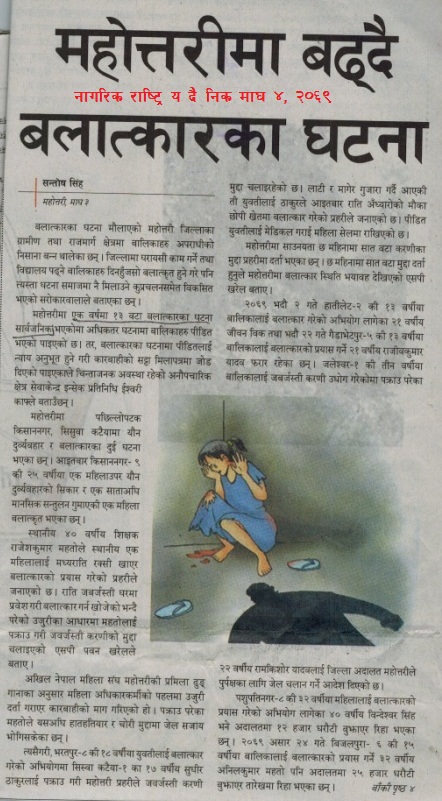 Criminal activities and security threats induced by underground groups  has gone down in this quarter due to tight check and enhanced plan of the security forces. Convicted ones (district coordinator of Saptari; Madhesh National Janatantrik Party, Revolutionary), who have been at large, are falling in to security net. police could succeed in arresting seventeen convicts of various cases in Saptari. Bhoj Dev Mandal; a culprit of murder case who has been hiding for 19 years and Suman Sinha; an accused of misusing government letter pad and emblem has been out of police reach for two years are some name in the list of those arrested. Their arrests have made the people relief. Bomb planted in Saptari (Rampur, Malhania) and other districts has been diffused before they go off. This has further helped ensure the security in the region. But life security of ordinary people was greatly challenged by cold weather which claimed more than a dozen lives in this quarter. Security in the terai remained vulneral this quarter due to drugs trafficking and local clashes taken place in four districts. Arrests of youths with illegal drugs while ferrying from India, cash among gamblers and alcohol users as well as murder attempt make security further vulnerable in this quarter.Overview of the activities administered in the third quarterVDC level leadership development training, Human Rights Day, Hamro Team Screening and Peace club formation, DPAC formation in Dhanusha, and commencement of seed grant activities are the major activities of this quarter. Twenty eight VDC level leadership trainings (10 youth and 18 women) were held in four districts.  305 youths and 583 women from four districts attended the training. Action plan for seed grant activities was collected from local youths and women who participated in the training. Contract with six youth clubs and three women groups has been signed so far. Among the signed contract, seed grant activities in Arnama Pra. Pi, Bandipur and Bhadaiya VDC of Siraha, Kushaha of Saptari and Bengadawar of Dhanusha have started and soap making training in Arnama Pra. Pi has been complete so far. Rests of the signed activities are going on those VDCs. Similarly, DPAC in Dhanusha has been formed in this quarter. Hamro Team Screening in Bengadawar was followed by peace club formation. Human Rights Day was marked in all the working districts in collaboration with other stakeholders in the district. Radio testimony of women activist Shyam Sah from Siraha, Kusum Acharya of Saptari, peace activist Sunaina Thakur and local intellectual Rajendra Bimal from Dhanusha was produced and broadcasted from local F.M. radio of four districts. Lastly, two days capacity building training on community dialogue, orientation, collaborative work and team building was organized for project team and youth leaders of youth network from four districts.Project activities administered and progress made in this quarter.VDC Level Leadership Development Training Altogether, twenty eight VDC level leadership trainings for women and youths were held in this quarter in four districts.  Among them were ten youth and eighteen women leadership development training. Distribution of the training in four districts is presented in the table below;Training held in this quarterFrom 10 youth leadership development training, 305 youths (Female 106 and male 199) were trained on community peace building and development. Caste wise and sex wise composition of the youth participants is presented in the pie chart below;In caste wise composition, the percentage of Brahmin, Untouchable and Indigenous consist of both terai and hill community. Similarly, 583 women participants from VDCs of Saptari, Siraha, Dhanusha and Mahottari attended community leadership training. Caste wise composition is presented in the chart below;Detailed narration of each training held during this quarter has been presented in the chapters that follow.SaptariWomen Leadership Development Training Kushaha, SaptariCommunity level women leadership training in Kushaha VDC of Saptari district was held in December 2& 3 in the hall of Kushaha VDC office in coordination of Community Women Empowerment Centre, Kushaha. Altogether 27 women hailing from nine wards of the VDC participated in the training. The composition of the participants in the training is presented in the table below;Two day long training was facilitated by District coordinator, ToT participants from the VDC, and VDC secretary. Lecture, discussion and demonstration methods were used during the training.Pre test and post test was administered during the training. The data obtained from the both tests are presented in the table below;27 seven participants participated in the pre test whereas 26 participants participated in the post test evaluation. The figure in the table above manifests the remarkable change that the training made. The significant change made by the training is clearer in the diagram below;The most remarkable thing to note that the training provided the women participants to reflect themselves in the ground reality that they face in their daily lives. They had analyzed the conflict that occurs in a family. The training also helped them to identify inner strength and possibility of growing as a leader. It was found that the women participants became more interested and eager to analyze the conflicts that they mostly face in daily lives. The training has been successful to change the participants’ understanding of conflict. They have been more aware of local resource particularly women budget, planning process etc from the training. The relation and the dialogue between VDC secretary and women group has been promoted by the training. I have understood that conflict is always negative thing. But the training has helped me to understand conflict is not always negative.  It is essential to development.I had no knowledge of women budget in the VDC. We have to work for the betterment of women from the budget now.Men are always dominant in the society. We have to convince them to help women empowerment. For that we need to work in their coordination.We are also leaders of the community development but men may not help us.We have little knowledge of community as we always remain busy in household work. But we have to be engage in the community work now. Women Leadership Development Training Bakhdhuwa, SaptariWomen leadership Development Training was held in 4 & 5 December, in Bakdhuwa VDC of Saptari. Women Awareness Society, Bakdhuwa had coordinated the training.  Twenty five women participants representing from nine wards of the VDC participated in the training. Caste wise, nearly half of the participants were from untouchable community. They form 48% of the total participants. Similarly, 26% participants were indigenous and 22% participants were from Brahmin community. Muslim women who rarely participate such training were 4% in the training. Age wise, 40% participants were in between 31 to 40 year age group whereas 32% participants' age ranges from 21 to 30 years old (for details please see the pie chart). The education level of the participants was also mixed. 20 participants were simple literate whereas 5 participants were SLC graduate. Remaining four participants had + 2 level qualifications and one had above +2 level qualification. Two days run training was facilitated by ToT participants of the VDC, Regional level women leaders’ participant, District coordinator of saptari, and secretary of the Samagra board. Lecture, discussion and demonstration methods were used during the training. To assess the fore knowledge and the impact of the training on the participants, pre test post test was carried out. Twenty three in pre test and twenty two participants participated in the tests. The results that the tests show is presented in the table below;The data presented in the table above show the remarkable change made by the training. The shift of the participants’ knowledge from the training is clearer in the chart below;The training helped to clear the participants’ understanding on leadership and conflict. Unlike their previous knowledge that only male is a leader and conflict is a negative phenomena has been changed by the training. It also helped the participants know more about the local resource of the VDC. The training also built the participants’ confidence to question VDC secretary on facility and rights of women in the VDC.I think conflict is a negative thing before the training. But the training helped me to understand that conflict is not always negative. I learnt that how to use conflict towards development.“There is budget to women empowerment. We have to use it by being active. We need to be united”, Rajkumari Mandal; a participantWomen Leadership Development Training Haripur“Women Leadership Development Training” was held in Haripur of Saptari in December 24 & 25, 2012. The training was organized in coordination of local Surya Mukhi Women Saving and Loan Cooperative Pvt.Ltd. Haripur. Twenty seven women participated in the training. The composition of the training includes;The training facilitated by ToT participants from the same VDC, District coordinator and regional level women leaders’ training participant was based on discussion, demonstration and storytelling methods. The pre test and post tests were also carried out during the training. The result of the both tests in the table below;The results of the test show an encouraging change in the participants’ understanding. The change is clearer from the table below;The training has been successful in changing the participants’ perception on leader and leadership. It was found that most of the participants took men as leaders. While asking the participants to write the name of the leaders, they had written name of male leaders involved in politics. The training also helped the participants understand difference between violence and conflict. The participants’ understanding on peace, and conflict and its analysis was broadened. They also learnt about local resources of the VDC. This training had made the participants realize the importance of the program too.“We have to work for the betterment of women. We need to get united and table our planning to VDC Council this year”.“We are ourselves the problem. To solve the problem, we must be corrected”.“Women are behind the violence against women”. “I learnt several things from this training. I realized that women need to participate in such program”.Women Leadership Development Training MalhanmaJagriti Women Group, Malhanma coordinated two days long “Women Leadership Development Training” from 22 & 23 December, 2012. The training was attended by 27 women hailing from all the wards of the VDC. The composition of the participants was diverse. The details are presented in the table below;The training was facilitated using game, discussion and lecture methods. The ToT participants from the same VDC and district coordinator had facilitated the training. The participants’ level of fore-knowledge on the contents of the training was assessed through pre test and post test questionnaires. The results of the tests are encouraging. The results of the test are in the table below; Both the tests were participated by twenty six participants. The change that the training made in two days is clearer in the radar chart below. The gap between two lines stands for the change made by the training.The training was useful for the participants to understand resource mobilization and budget allocation process in the VDC. They learnt about conflict, peace, violence, leadership and UN Res. 1325 etc from the training. This training also made them realize why women are back in the society. They accepted that women are involved in petty discussion and quarrel and asked men to solve the quarrel among them. They also committed to solve the conflict themselves using all the skills that they have learnt in the training. “Women are always busy in household activities but not show interest in social work. We need to be involved in social works now”, Ratna Chaudhari; a participant.“We learnt about many things related to our village. We need to share all these with others in the village”, Chandrika Chaudhari“We remain active in quarrelling and ask men to solve the conflict. We need to solve our conflict ourselves”, a participant.Women Leadership Development Training Mohanpur Women Empowerment Group in Mohanpur coordinated “Women Leadership Development Training” held from December 17 & 18, 2012. The training was organized by Samagra Jana Utthan Kendra, Lahan in financial support of Search for Common Ground Nepal. Twenty seven women from all wards of VDC participated in the training. The composition of the participants is presented in the table below;The pre test and post test evaluation had been carried out in the training. The result of the tests is presented in the table below;The results in the table show good impact of the training on the participants. It is obvious that the participants have learnt and understood the contents of the training well. The diagram below manifests the shift in knowledge and understanding of the participants from the training clearer.The training has been successful in changing the perception of the participants for leader and leadership. Similarly, the participants’ understanding and view on conflict as a negative thing has been changed. They have been able to differentiate violence and conflict. The training has also been effective in making the participants realize the discrimination on them, men perception towards them and their own weakness. “Men do not have concern about women and their rights. So we need to be united for the wellbeing and development of women”, Janki Shah“I do not have any clue that government sends budget to women too. I leant it from this training. We need to spend that budget”, Basanti Devi Mandal“Women always quarrel. I learnt how to solve the problem from this training”, Sakuntala Chaudhari“I think conflict is a negative thing but it is not always bad. I learnt that conflict can be useful for development if it is used creatively”, Kabita Chaudary Youth Leadership Development Training Malhanma “Youth Leadership Development Training” was held in participation of twenty eight youths hailing from different wards of the Malhanma VDC of Saptari. The two days run training was held from December 28-29, 2012. The training was organized by Samagra Jana Utthan Kendra in financial support of Search for Common Ground, Nepal. The composition of the participants is presented in the table below;The training facilitated by district coordinator, AND ToT participants from the same VDC was based lecture, demonstration and discussion methods. The pre test and post test assessment also carried out to identify the level of the participants’ understanding on the contents of the training. The detailed results of the tests are presented in the table below;Twenty eight youths learnt about peace, conflict, violence and other contents of the training. They learnt skills of conflict analysis and searching common grounds, interests and goal from the training. They also learnt about resources and budget of the VDC. The most notable thing is that the training encouraged the youths to get united for the community development and youth leadership. They formed a youth groups at the end of the training. They are planning to register the youth group as a club in near future. The shift of the knowledge on the training content is more visible in the diagram below; “I learnt about violence and conflict very well. I previously thought that conflict is bad to society but I learnt that it is not always bad.”“We youths do not accept one another’s existence and never cooperate each other too. Society therefore society views youths negatively”, Baby Chaudhary“We are also leaders but never dare lead community development so we should lead community development now”, Manoj Chaudhari“Youths need to be united. If we work collectively, then the society believes us”, Arun ShahYouth Leadership Development Training in Mohanpur Two days' youth leadership development training was held in Mohanpur in 2 & 3 November. The training was locally coordinated by Bhagyashali Kishor and Yuba Sangam Club. There were twenty eight youth participants in the training.  Among the participants, twelve were female. Ethnically, twenty one participants were terai indigenous whereas one from dalit (untouchable) and six were from other community. All the participants were in between 19 to 30 years age group. The detailed data on the construction of the training participants are presented in the table below;From two days' training, twenty eight youths have achieved skills, knowledge and behavior of community peace building as well as conflict, violence, dialogue, leader and leadership. They also learnt the existing government policies on local resource mobilization and local resource of the VDC. They also came to know service and facilities provided by the VDC and the process of service delivery. The most notable this is the public announcement and commitment made by the VDC secretary Bagawat Prasad Yadav. He committed to allocate budget to youth in the upcoming days. The pre test and post test evaluation also shows the conspicuous achievement of the training. It shows that the training has been successful in broadening knowledge of the participants particularly in conflict, violence, leader and leadership. The pre test indicates that the level of the participants' fore-knowledge in conflict, violence, leader and leadership is 40%, 16%, 36%, and 20% respectively. The training has boosted up the existing knowledge of the participants. The post test evaluation increased in each of the above content by 29.2% in conflict, 10.9% in violence, 48% in leader and 72.2% in leadership respectively. The evaluation also shows that the large number of the participants accept dialogue as the means of conflict resolution. It is also seen that youths were not aware of what youth means before the training. Only 4% participants had idea on it. After the training, nearly all the youth participants (88.5%) came to know who youths are. This also indicates that most of the rural youths are not aware of youth policy and the population defined as youths by the policy. The detailed data is presented in the table below;Reactions of the participants after the training;"Conflict is not bad by itself but its results can be negative or positive. So we need to work in a positive way in the VDC". Mamta, a participant of the training"Society has negative perception towards youths. I have learnt so many important things from the training. I would change the existing negative perception of the society by doing good things to the society". Om Prakash, a participant"I learnt that conflict is necessary for the development of the society. It is also necessary of good leaders for the development". Ramita"I came to know that peace is a continuous process. I had no information of the target groups' budget. This training helped me knew that there is budget to women and children in the VDC". Ramanda ShahWhile presenting the data above in the diagram, the achievement that the training has made becomes clearer. The blue bars represent the fore-knowledge of the participants before the training and the red bars stand for the level of knowledge that the training increased in two days. From the diagram, it is clear that the training has been more effective to broaden the participants' understanding of youth, conflict, leader and leadership. This is the positive achievement of the training. The increase of understanding level in leader, leadership and youth in the participants is likely to encourage the youths to lead development activities in the upcoming days. From the diagram, it can be drawn that the participants are already well aware of local resource and developing planning process. So this training has been a benefit to the youths to enhance leadership qualities in them. Enhanced capability in youths means high potentiality in leading community development activities.Youth Leadership Development Training in Bakhdhuwa Youth Leadership Development Training for Community development was held in Bakhdhuwa VDC of Saptari in 16 & 17 November. The training, coordinated by Community Service Forum, Bakdhuwa was attended by twenty nine local youths from nine wards of the VDC. Ethnically, the participants were from diverse community. Among the participants, three were from hill Brahmin, four were from hill dalit (untouchable), five from terai and hill dalit each and one from kshetri. Age wise all the participants were in between 16 to 30 years age group. Education level of the participants is also good. All the participants were from SLC level to Bachelor's level students. Participants' construction is below in the table;The two day run training was facilitated by ToT participants from the VDC, regional level women leaders' participant Kusum Acharya and district coordinator of Saptari. During the training, pre test and post test questionnaires were used to evaluate the participants understanding. The tests results are presented in the table below;As presented in the table above, the result of the training is excellent. The data in the table indicates that the training has been effective to impart defined knowledge and skills in two days. The data also clearly manifests that the level of participants' understanding in the content of the training is rich. Their knowledge only in conflict, violence and youths seems to be fairly low in comparison to other in the list. After the training, level of the understanding has crossed 60% in each subject of the training. While analyzing the same data from the diagram, the result of the training becomes more conspicuous;The participants say that;"Social development is not possible sans conflict but is needed to deal with it positively".  A participant of the training"An individual needs to be conscious for a society without violence because peace is a continuous process". One of the participantsFrom the diagram above, the change that the training has made in two days in the level of the participants has been clearly manifested in conflict, peace, violence, youth, leaders, leadership and local resource. The radar chart further clears the change that the training has made. The blue line and dots in it represents the level of participants before the training and the red line and the dots in it indicate the number of the participants clear in the subject matter after the training. And the gap between two running lines represents the change that the training has made in two days. From the chart below, it is seen that the gap in conflict and youth is wider than that is in other. It clearly manifests that the training has been more effective in getting the participants understand the concept of conflict and youth. The chart also shows the moderate progress in other subject too.  Siraha3.4.1 Women Leadership Development Training in Sonmatimajhaura “Women Leadership Development Training” was held in Sonmatimajhaura of Siraha district in December 18 & 19, 2012. The training was coordinated by local youth club as the women group did not exist during the training.Thirty women from nine wards participated in the training. The composition of the participants is presented in the table below;District coordinator and the ToT participants from the same VDC had facilitated the training. Lecture, game, discussion and demonstration methods were used in the training. Pre test and post test evaluation was carried out in the training. Twenty seven in the pre test and twenty nine participants participated in the evaluation. The results of the both assessments are presented in the training below;The results of the test show encouraging change in the understanding and knowledge of the participants of the training. The shift that the training has made is clearer from the table below;The training provided a forum for women to open up in the public place and provided with knowledge and skills of conflict analysis. They also learnt about the budget and local resource of the VDC. The participants formed a new women group there. I learnt about women budget in the VDC and also about local resources of the VDC.I learnt about peace, conflict, and violence from this training. I will share with my family all that I have learnt in this training. It is no use if we do not implement all that we have learnt here.3.4.2. Women Leadership Development Training BhadaiyaGolden Morning Youth Club (Sunaulo Bihani Youth Club), Bhadaiy, coordinated two-day leadership training in Bhadiay VDC of Siraha district in 15 & 16, 2012. Thirty three women from nine wards of the VDC participated in the training. The composition of the participants is presented in the table below;The training was facilitated by district coordinator and the ToT participants from the VDC. Lecture, demonstration and discussion methods were used by the facilitators during the facilitation period. Twenty seven participants participated in the pre test whereas thirty participants participated in the post test. The data obtained from the tests are presented in the table below;The data of the both tests manifest that the training was successful in imparting knowledge, sharpening the skills of the conflict and its analysis. The cart below manifests the change in knowledge and skills of the participants after the training. The training has made the understanding of the participants on peace, conflict and violence clearer. The training also encouraged women to get united. They also formed a new women group in the VDC. The VDC secretary himself facilitated the training and informed all the participants about local resources, women budget and process of getting it and areas of spending the entitled budget. The women participants also became determined to get entitled budget and spend on women empowerment. They formed a women group in Bhadaiya.“I have learnt the concept of peace, conflict and violence.”“I learnt about women budget and local resources in the VDC. We will try to get the budget spend on women empowerment”.“The training helped me to get out of the domestic works and understand the environment in the surrounding”. 3.4.3. Women Leadership Development Training in Bandipur Two-day long ‘Women Leadership Development Training’ was held in Bandipur of Badaramal VDC of Siraha in December 21 & 22, 2012 in coordination of Jagrti Women Group, Bandipur. Thirty six women from the nine wards of the VDC participated in the training. The composition of the participants is presented in the table below;The ToT participants from the same VDC and district coordinator had facilitated the training. The lecture, demonstration, acting and discussion methods were used by the facilitators during the facilitation. To assess the level of the participants’ fore-knowledge on training contents and the shift that the training made, pre test and post test assessments were carried out. The data obtained from the both tests are presented in the table below;The results presented in the table above are encouraging. The data shows that the training has been successful in meeting its objectives of delivering knowledge and skill on the training contents. The change that the training has made is clearer in the chart below;The training helped the participants become aware of local resources and women budget in the VDC. It also helped them to analyze their weakness of not being able to put pressure on decision makers and eco their voice for the women rights. The training enriched the participants with knowledge and skills of peace, violence and conflict and its analysis.“I learnt about women leadership but the men do not let women lead the community work”.“This training has given us skills of conflict resolution. It will help us to resolve conflict in our women group”.“I have learnt many things in this training. I will share all those learning with others.”“I got opportunity to learn about local resource and women budget in the VDC.”“The training helped us to be clear on peace, conflict and violence.”3.4.4. Youth Leadership Development Training in BandipurLocal youth club of Bandipur; CEEP Nepal coordinated two days' Youth Leadership Development Training for Community Development in 10 & 11 November. The training was held in the premises of Phool Kumari higher Secondary School in Bandipur. Twenty seven youths (8 female and 19 male) from nine wards of Bandipur VDC participated in the training. Caste wise, nine hill Brahmin, two hill dalit, twelve kshetri and four participants were from other community. The age of the participants ranges from 16 to 40 years. Eleven participants were above plus two levels, six were from plus two level and ten participants were SLC graduates.  The detailed data is presented in the table below;ToT participant, DC of Siraha and chairperson (former ToT of the project) facilitated the training. Demonstration, lecture and game were the methods used during the training. Pre test and post test questionnaires were used to assess the level of the participants' understanding on the content. The results of the pre/post test are presented in the table below;The pre test shows that only 18.5% participants of the training know what conflict means. Similarly, very few participants know what youth means and how development planning is made in the VDC. Also the percent of those participants who believe in dialogue to solve a conflict is also low. Only 22% participants view dialogue as a tool to conflict resolution. The participants having knowledge on local resource, leader and leadership is also few. The post test manifests that the training has been effective to deliver the content on peace, conflict and other subjects. The data shows huge number of increase of the participants understanding the training content. While presenting the data from the table above in the diagram, the change that the training has made is seen as below in the diagram;The diagram shows huge increase of the participants understanding youth, local resources and other contents of the training. The blue bars (pre test) indicate the number of the participants understanding all the contents of the training before the training is below 40%. The red bars (post test) manifest that number of the participants understanding the content after the training is up to 90%. Particularly, number of the participants in leadership, youth, and local leadership, development planning process and peace after the training is above 80%.  In essence, the training has been effective."I did not get involved in introduction session thinking that what would yield by this training but I could learn so many things from the training. I would apply them all in my personal life"."My understanding towards conflict and violence has changed due to this training. I am clearer on this now""I am a drunkard. I have learnt good things to life. I will use them in my life".3.4.5. Women Leadership Training in BishnupurWomen Leadership development training for community development and peace building was held in Bishnupurkatti in 6 & 7 November. The two day long training was locally coordinated by Sungabha Women Saving and Loan Cooperatives.  Twenty seven women from diverse communities and all the wards of the VDC participated in the training. Among the participants, five participants were from untouchable community. Similarly, five participants were indigenous, one hill Brahmin, two kshetri and twelve were from other community of the terai. All the participants were in between 16 to 60 years age group. Concerning education of the participants, seven were ordinary literate, 18 were SLC and two were plus two graduates. The other details on participants of the training are presented below in the table;The pre test and post test administered in the training shows the significant changes in the participants due to the training. Results of the tests are presented in the table below;The test shows that no participants had knowledge on conflict, violence and leadership.  The number of the participants having knowledge of peace and leader is only 8%. Similarly, only 16% participants have knowledge of local resources of the VDC whereas 20% participants know how development planning is done in the VDC. The post test manifests huge increase of the participants understanding the contents of the training.  33.3% participants increased in leader and leadership only. Similarly, 37.5% participants now understand violence after the training. 29.2% participants have been conceptually clear on conflict. Conspicuous change can be seen from the diagram below;The diagram very visibly shows significant change from the training. The participants having knowledge of conflict, violence, dialogue and leadership is neil. The training has been successful in giving knowledge on conflict, violence, dialogue and leadership. In each of them, the number of the participants seems to be from 20% to more than 35%. Similarly, number of the participants understanding peace, leader, local resources and development planning is seen to have been double.3.4.6. Women Leadership Development Training in Arnama Pra. Pi.Women Development Group, Arnama coordinated two days' "Women Leadership Development Training in 26 & 27 November. Twenty seven women participants from nine wards of Arnama VDC participated in the training. The participants were from different castes of terai and in between sixteen to forty years age group. All the participants were from literate to plus two graduates. Detailed data on the participants are in the table below;The training run for days was facilitated by the participants of ToT from Arnama VDC, secretary of Samagra and Siraha district coordinator of the TPI project. Various games, discussion, lecture and picture demonstration methods were used during the training. Questionnaires were used as pre test and post test to assess the level of the participants' understanding. The data of the assessment is presented in the table below;The pre test shows that the number of the participants having knowledge of peace, conflict, and other contents of the training is few. Only 10.7% participants know what peace means. Similarly, 14.3% participants know about conflict and 3.6% distinguish violence. One fourth of the participants realize that women are one of the sources of power of change and development. Only 14% participants know about women budget and resources of the VDC, whereas nearly 18% participants have idea of how development planning is made in the VDC. The post test shows the encouraging results of the training. The number of the participants understanding the content of the training is huge. The difference that the training has made during two days is clear from the diagram below;The diagram shows that the number of the participants understanding development planning process after the training is above 80%. Similarly, the percentage of the participants accepting dialogue as a means to solve the conflict and women as a force for change and development is also more than 80%. More than 40% participants now understand what peace, violence, leadership and local resources of the VDC. The impact of the training is praise worthy and much can be expected from them in the sector of peace building and community development in the coming days if the participants use the achieved knowledge in the practical life.Participants' response after the training;"Concept on conflict, violence and peace has been clear from this training"."This training has cautioned us about women rights and leadership"."I have not known to VDC secretary. I knew him through this training and also learnt so many things about VDC, resources and planning process"."I had no idea of women budget but came to know about it from this training. We need to ask the secretary".3.4.7. Youth Leadership Development Training in Arnama Pra. Pi.Two days long youth leadership development training in Arnama Pra. Pi VDC of Siraha was organized in coordination of local youth club; Youth Unity Club, Arnama. The training was held in 28 & 29 November.  Twenty seven; nine female and eighteen male participants participated in the training.  All the participants were in between sixteen to forty years age group. By education, nine participants were plus two graduates, ten were SLC graduates and eight participants were with above plus two level education. Other details of the training are presented in the table below;The training was facilitated by ToT participants (two from Arnama) and DC of Siraha. Discussion, lecture, games and demonstration methods were used during the training. Pre test and post test questionnaires were used to assess the training. The results of the tests are in the table below;The pre test result manifests that number of participants having knowledge of peace, violence and other contents is few. The post test shows significant impact of the training. The change the training has made is clearly manifested in the diagram below;The number of the participants having knowledge on peace, conflict, violence, leader, local resource, development planning, and dialogue is below 30% before the training whereas the number of the participants is above 60% after receiving training. Response of the participants of the training after the training;"Ponds are good source of income in our VDC but where all that money is spent should be revealed". "I learnt that there is budget to children and women. I also came to know about various resources of our VDC". "After attending this training, I am eager to work for the community being aligned with the club"."I have learnt so many things from this training. I will use them all in my personal life and share with others too". "This training has helped clear internal conflict within us. This has also changed our understanding of conflict and violence". DhanushaWomen Leadership Development Training in DebdihaWomen Leadership Development Training for Community Peace Building was organized in 17 & 28 November in Debdiha VDC of Dhanusha. Shree Shalhesh Women Peace Group had locally coordinated the training. Twenty six women hailing from nine wards of the VDC participated in the training. Among the participants, six were terai Brahmin, sixteen were terai untouchable and two were terai indigenous. All the participants were in between 16 to 50 years age group. The details of the participant construction of the participants are presented in the table below; The training was facilitated by ToT participants from Debdiha and DC of Dhanusha. Superintendent of Police from Janakpur, local intellectuals, political leaders, and members of VPAC were invited in opening ceremony of the training. Superintended of police, Janakpur speaking at the opening ceremony, pointed out the burqua as the main hurdle to women' progress and requested all the participants to come out of the scarf (burquas) to fight against all sort of violence on them. The training formerly started after the opening ceremony. Discussion method, lecturing and demonstration methods were used during the training. Pre test and post test was carried out to assess the training. Sixteen participants participated in the pre test whereas twenty participants in the post test evaluation. The results of the test are presented in the table below;The test evaluation shows the mixed results. The pre test manifests that women participants are not aware of local resource particularly women budget in the VDC. All the participants opined that they had no knowledge of the budget to women. After the training, 15% participants have been clear what resources are there in the VDC and also of women budget. Similarly, 60% participants learnt about how development planning is made in the VDC. The data shows that the training has been a success to deliver the concept all the content except leader and dialogue. The training seems to be ineffective to clear the concept of dialogue and leader. The impact of the training is more visible in the diagram below;Response of the participants after the training; "I have never participated in any of these sorts of training before. I have learnt so many useful things in this training. I will use them to solve conflict within the family and in the community". A participant"I had no idea about women budget in the VDC before the training. We will ask VDC secretary women budget in the upcoming planning". A participantYouth Leadership Development Training in BengadawarTwo day long “Youth Leadership Development Training” was held in Bengadawar VDC of Dhanusha in December 2 & 3, 2012. The training was locally coordinated by Shree Mithila Youth Club, Bengadawar. Altogether 28 youth participants; seven female and twenty one male participated in the training. The composition of the participants is presented in the table below;The training facilitated by the ToT participants from the same VDC, secretary, and District coordinator, the pre test and post test evaluation had been carried out the understanding level of the participants. Twenty two in the pre test and twenty three participants participated in the post test. The detail data of the both tests is in the table below;The data while presenting in the diagram below, it appears to be;The training helped the youths to understand peace, leadership and conflict. It also provided the youths with the skills of conflict analysis. The training increased the possibility of collaborative work between the youths and the VDC secretary for youth empowerment and leadership development. “I am very pleased with the youth of this club because they are really attempting to change the thought of society that youth cannot do anything", former president of the VDC “we are open to support youth but the youth should come collectively forming a network", VDC secretaryYouth Leadership Development Training (Santipur)In coordination of local youth club; Shree Nabdurga Youth Club, two days' youth leadership training was organized in 7 & 8 December in Santipur VDC of Dhanusha. Twenty three youths; six female and seventeen male, participated in the training. Caste wise the training was participatory. There was 4% representation from terai Brahmin community whereas 26% participants were from untouchable community of the VDC. Similarly, 13% participants were indigenous whereas 57 % participants belonged to various other castes of the terai. Age wise, the majority of the participants were in between 16 to 20 years age group. 18% participants were of 21 to 30 years age group whereas 17% were between 31 to 40 years age group (for details please see the above diagram).  Regarding education of the participants, 10 participants were SLC graduates and remaining participants were ordinary literate. The two day long training was facilitated by the ToT from Santipur, bengadawar and DC himself. Audio visual, picture demonstration, lecture and discussion method was used. Pre test and post test questionnaires were used for assessing the participants' level of knowledge on the contents of the training. The tests show the encouraging results which include;The pre test results show that the level of the participants' knowledge on the training contents ranges from 13% to 34% whereas the post test results manifest significant shift in the participants' knowledge. The results show above 65% increase in knowledge of the participants. The achievement that the training has made is clearer from the diagram below;The diagram shows the significant change made by the training. Percentage of the participants understanding the subject matter of the training contents seems to be double. The training helped the youths to understand conflict, peace and leadership. The participants learnt the skills of conflict analysis. The training made the participants realize to be united for the development and peace building of the community."This training is very useful for minimizing the local conflicts.""I am feeling very lucky to participate in this training. It inspired me to get united for the development of the society."Youth Leadership Development Training (Debdiha)Local youth club; Shree Shalhesh Youth Club coordinated two-day long ‘Youth Leadership Development Training’ in Debdiha in December 5&6, 2012. Five female and twenty four male youths participated in the training. The composition of the participants is in the pie charts below;Six participants were SLC graduates and remaining of the participants school students. The training was facilitated by the ToT participants from the same VDC and District coordinator. The lecture, demonstration and discussion methods were used during the facilitation of the training.  Pre test and post test assessments were carried out during the training to assess the level of the participants’ fore knowledge on the subject matter and shift that the training made. The detail data of the both tests are in the table below;The data presented in the table above shows the significant change made by the training. The shift can be clearer in the diagram below;The training was useful to enrich the youths with knowledge of peace, conflict and leadership. The participants understood dialogue as a means of conflict resolution. They also learnt skills of conflict analysis from the training. The remained an inspiring event for the local youths to understand youth strength and need to be united. The relation of youths with secretary and other stakeholders was strengthened by the training. The training inspired me to get united for the development of the community.I found the training is very much useful to minimize local conflicts.I feel very much lucky to be part of this training. Women Leadership Development Training RamdaiyaTwo-day long “Women Leadership Development Training” was held in Ramdaiya VDC of Mahottari, from December 26 & 27, 2012. Shree Saraswoti Women Group had coordinated the training. Twenty five women from the nine wards of the VDC participated in the training. The composition of the participants of the training is presented in the table below;The two days run training was facilitated by the VDC secretary, district coordinator and the ToT Participants from the same VDC. Lecture, demonstration and discussion methods were used during the training by the facilitators. Pre test and post test evaluation was carried out during the training. The results of the training are presented in the table below;The result presented in the table above is encouraging. The table manifests the huge shift in the participants’ knowledge on the training contents after the training. The change made by the training is clearer in the radar chart below. The gap between two lines indicates the shift in knowledge of the participants. The participants learnt about peace, conflict, violence and other contents of the training. The training helped the participants become aware of local resources and particularly women budget in the VDC. The secretary himself facilitated the training and discussed about rules, policy and process of budget allocation and planning in the VDC. The training also became a platform for women and the secretary to discuss on women empowerment, participation and community development. The secretary encouraged women participants to take initiation for women budget. The participants also formed a women group at the end of the training to work collectively.“I knew new tools of conflict analysis”“I have never participated such training. I will share with other women and empower them.”“I want to learn more about budget system in VDC”Youth Leadership Development Training Ramdaiya In financial support of Search for Common Ground, Nepal organized “Youth Leadership Development Training” in Sashaula in December 24-25, 2012. The two day run training was coordinated by Shree Laligurans Charpate Youth Club, Sashaula. The composition of the participants is presented below in the table;The results of the pre test and post test carried out in the training show the result as presented in the table below;The presence of the VPAC members affiliated with various institutions and organization encouraged the participants. Real story and local examples helped the participants realize the real position of youths in the society. The impact of the training is more visible in the diagram below;The participants learnt about conflict analysis skills from the training. They also became aware of local resources and budget of the VDC. The training has been successful in changing the youths’ negative perception towards conflict. The participants’ perception towards leader also changed. The training helped the participants seek leadership within them. The initiation of local youth in coordinating such training sent positive message to the stakeholders too. They committed to support youth initiation for good cause.“I knew that conflict is not negative but violence is negative”“I learnt that leading community is also a leader”“I learnt that having difference is conflict. It is difference from violence”Women Leadership Development Training, ShantipurIn financial support of Search for Common Ground, Nepal, Samagra Jana Utthan Kendra Lahan, organized two days “Women Leadership Development Training” in Santipur VDC of Dhanusha from December 12 to 13, 2012. The training was attended by thirty two women hailing from all the wards of the VDC. The composition of the participants is presented in the table below;The training facilitated by the district coordinator, ToT participant from the same VDC and the ToT participants from the neighboring VDCs had run for two days. Discussion, lecture and demonstration methods had been administered during the training. Level of the participants’ understanding on the contents of the training and the shift that the training made was assessed by the pre test and post tests questionnaires. Thirty three participants participated in the evaluation. The results of the tests are presented in the table below; The training helped the women participants get united and work collectively for the betterment of women and their leadership in the community development and peace building. Women formed a women group and coordinated the women leadership training there. Participation of the women was encouraging. They learnt about conflict, peace and many other subjects of the training. The change that the training made on the participants is more visible in the table below;VDC Level Leadership Development TrainingWith coordination of Shree Jay Ma Durga Women Saving and Cooperative and Women Group in Godar, Dhanusha, women leadership development training was organized by Samagra Jana Utthan Kendra, Lahan. The training, financially supported by Search for Common Ground, Nepal run for two days; January 4 & 5, 2013. The training was attended by 28 local women from nine wards of the VDC. There were women very active in other groups and have been working in paralegal committees. Some women have participated in mediation trainings and other peace building trainings. They have been mediating several local conflicts in the VDC. The training was found useful in many ways to the participants. Firstly, some of the participants are already working for community conflict resolution, their skills and knowledge for conflict mediation and seeking common ground has been further sharpened and enriched from the training. Secondly, the new participants have learnt knowledge and skills of conflict analysis and peace building. Thirdly, they have been aware of who the leader is, what local resources are available in the VDC and how VDC planning is carried out. In addition, the training has been successful in getting the participants realize for need and importance of collaborative work and team building. The participants also learnt that role of women and importance in peace building and development.  The training was facilitated by DC of Dhanusha, ToT participants from the same VDC and neighboring VDC. The training delivered knowledge to the participants on conflict, peace, violence, leader and leadership, mediation and common ground approach, local resource and VDC planning process, and youth policy and UN resolution 1325 etc. some tools and games in addition to lecturing, demonstration and discussion methods were employed during the facilitation of the training.  "Actually there are many local resources in our VDC which can be used for earnings but we are not caring about them"."Mediation is good but to have environment of mediation in society is not good for us"."Women are the main stakeholders in domestic conflicts, so it is very beneficial for the women of our society". MahottariWomen Leadership Development Training in SugaWomen Leadership Development Training held in Suga in 5 & 6 November.  The training was coordinated by the local women group named "Women Capacity Development Peace Committee" Suga.  Twenty eight women representing from each ward of the VDC, participated in the training. Among the participants, thirteen were terai Brahmin, three were terai dalit, eight were terai indigenous and four participants were from Muslim community. Age wise, all the participants were in between 16 to 40 years age group. The training was facilitated by three ToT participants, one regional level women leader and the district coordinator. The table below outlines the detail of the participants; Pre test evaluation of the training shows that twenty six participants participated in the evaluation. Among them, only 7.7 % participants had knowledge on violence and leader. Remaining participants (82.3%) had no idea of violence and leader before the training.  More surprising thing is that large number of women who become victim of any sorts of violence in their daily lives had no idea of violence. Similarly, 26.9% participants knew what peace means whereas 42.3% participants were aware of conflict. 30.8% participants' understanding in leadership was accurate. The evaluation also shows that no women knew what the local resource of the VDC is. Similarly only 46.2% participants know how the development planning is done in the VDC.  The post test evaluation shows clear change in the participants' understanding. Nearly 16% more participants now understand what peace means. The participants understanding conflict have doubled after the training. It has reached to 80.8% after the training. Similarly, 12% in violence, 27% in leader and 38.5% in leadership, participants have been conceptually clear after the training.  The table below presents the data of the evaluation;The data presented in the table above is presented in the diagram, The diagram clearly shows the change that the training has made in two days. The blue bar represents the fore knowledge that the participants already have had and the red bar stands for the add ups that the training made after two days. From the diagram, it has been clear that the training has contributed much to the understanding of conflict, dialogue, leader and local resource. Similarly, the training impact was moderate in peace, violence and VDC level development planning. The margin that the training made in two days is small in those subjects."We have never taken such training. This is new to me and I hope that this will help us to solve any debate arising in the community.""This training is necessary to women because most of the debate arise due to women."3.6.2. Youth Leadership Development Training in NainhiIn 31 October and 1 November was held "Youth leadership development training" in Nainhi with coordination of local youth club called Nainhi Youth Service Committee. Altogether 35 youths from nine wards participated in the training. Among them, 12 were female youths and remaining were male youths in the training. Caste wise construction of the participants is mixed. 14 participants represent from terai Brahmin community whereas 15 participants were from terai indigenous community. Similarly, one participant was from Muslim community and remaining was from other caste group of the terai. All the participants except nine were in between sixteen to forty years age group. Education level of the participants was also diverse. Most of the participants were plus two graduates whereas three were of bachelor's level and remaining participants were SLC graduates. The detailed data of the participants are in the chart below;The training held in one of the hall of local school of Nainhi was facilitated by ToT participants of Nainhi, two ToT participants of Suga VDC, district coordinator of the project and the VDC secretary of Nainhi. Lecture, picture demonstration, discussion and games were used as the methods in the training. Pre test and post test was conducted to assess the level of the participants' knowledge on the content. Thirty two participants participated in the pre test whereas only wenty two participants had participated in the post test. The results of the tests are in the table below;The pre test shows that very few participants i.e. 12.5% know local resource of the VDC and what violence means. The data also manifests that youths have no clues of youth policy and its reservation for youth. Only 18.8% youths know who youths are. This is a measurable thing. Similarly the data reveals that youths' understanding of leader is also poor. The post test shows some good results of the training. The change the training made is clear from the diagram below;The diagram indicates that the percentage of the participants understanding youth, local resources and dialogues is above 70% which is good indeed. The pre test bar in the diagram shows that the number of the participants having knowledge on them was far low before the training. Similarly, the result in peace, conflict and leader is also satisfactory. Despite these results, the training seems to be less effective regarding violence. However, as whole, the training has been successful in yielding positive results in two days."This training has changed my negative thought"."I got information on VDC resources, planning process and also learnt about peace, conflict and violence".Youth Leadership Development Training Banauta“Youth Leadership Development Training” was held in Banauta VDC of Mahottari district in December 18 & 19. The two days long training was coordinated by Good Citizen Youth Club, Banauta. The training organized by Samagra Jana Utthan Kendra Lahan, in financial support of Search for Common Ground Nepal, was attended by twenty youths from all the wards of the VDC. The composition of the training participants is presented in the table below;The pre test and post test carried out in the two days run training shows encouraging changes in the participants’ understanding and knowledge on the contents of the training. The detailed results of the tests are presented in the table below;The data of the tests result presenting in the diagram below, the shift of the participants’ knowledge is more obvious;The training has been inspiring to youth for getting united. It has encouraged the youths to take interest in local resource mobilization and development. Stakeholders also found the training very much useful to youths and committed to assist to such programs for youths. The participants found the training is useful for learning skills of conflict analysis and conflict resolution. The training also helped the participants to learn about local resource and budget of the VDC.“We will talk to the VDC secretary to allocate budget to youths too”.“This sort of training is very useful to youths. We will support the problem the way we can”. Head teacher cum member of VPAC“We learnt skills of conflict analysis. If we use this skill in resolving local conflict, peace can be established in our society”.“I learnt that there is budget to differerently able people from the training. I will talk to the secretary”, a differently able participant.Women Leadership Development Training Sasaula“Women Leadership Development Training” was organized by Samagra Jana Utthan Kendra in Sasaula VDC of Mahottari district in financial support of Search for Common Ground Nepal. The training run from December 21 to 22 of 2012 and locally coordinated by Women Group, Sashaula. Thirty three women participants from all the wards of the VDC participated in the training. The composition of the participants is presented in the table below;The pre test and post test assessment carried out in the training shows that the training is successful in expanding the knowledge and sharpening the skills of conflict and its analysis. The result of the tests is presented below in the table;The training has given knowledge of peace, conflict, violence and local resources of the VDC. The participants expressed the opinion that if such training is provided to the member of the society, conflict can be resolved in time. The most noteworthy thing is that the training made the women participants got united and put effort for their empowerment and rights collectively. They formed a new women group consisting eleven members hailing from the different wards of the VDC at end of the training.“This sort of training is new to me. This is very useful to solve the local conflicts”.“There is need of this sort of training in our society”.The shift of the participants’ understanding in the content is more visible in the table given below;Women Leadership Development Training NainhiSamagra Jana Utthan Kendra organized “Women Leadership Development Training” in Nanihi VDC of Mahottori District in support of Search for Common Ground, Nepal and coordination of Women Upliftment Peace Group, Nainhi in December 23, 2012. Two days run training was attended by twenty eight women participants from different wards of the VDC participated. The composition of the participants is in the table below; The two days run training was facilitated by district coordinator, ToT participants from the same VDC and the neighboring VDC. The participants were given training on peace, conflict, violence, leader, leadership, cooperation and local resources etc. The pre test and post test questionnaires were administered to assess fore-knowledge of the participants and the change that the training made in two days. The results of the test are presented in the table below;The training has been successful in making the participants realize the need of such training to the women empowerment and leadership development. The Participants learn about conflict, peace, and violence. They also got an opportunity to know about the resource and budget of the VDC. The shift of the knowledge that the training made is more obvious from the diagram below;The participants form a 11 member new women group name “Women Jana Utthan Santi group Nainhi”, Surayahi at the end of the training.This sort of training is very much necessary for women. We learnt about peace, conflict and violence.This sort of training is need to the students of the schools as the students are vulnerable to conflict”, Headteacher of Surahi School, NainhiThis training is useful to live in harmony and peace. This training will help the participants live in harmony in the society. VPAC memberWomen Leadership Development Training, Banauta“Women Leadership Development Training” was conducted in Banauta, Mahottari from December m28 to 29, 2012 in coordination of Women Empowerment Peace Group, Banauta. The training was organized by Samagra Jana Utthan Kendra in financial support of Search for Common Ground, Nepal. Twenty three women from all the wards of the VDC participated in the training. The composition of the participants is presented in the table below;The two day run training was facilitated by the district coordinator, and ToT participants from the same and neighboring VDC. The facilitators had facilitated the training on peace, conflict, violence, local resources and leader etc using discussion, lecture and demonstration methods.To assess the understanding of the participants on the contents of the training and the change that the training made in two days, pre test and post evaluation was carried out. All the participants participated in the evaluation. The results of the tests are presented in the table below;The result of the tests presented in the table above is encouraging. The training has been successful broadening knowledge and skills of conflict analysis, peace, and other contents of the training. The participants found the training useful in resolving the conflicts in the society. They also learnt about the resources and the budget of the VDC from the training. The change that the training made is more visible in the diagram below;The participants formed 11 members a new women group named “Mahila Sasaktikaran Santi Samuha, Banauta”“I have not attended such training before. I found this training useful in resolving the local conflicts”“This sort of training is essential to women because most of the debate and conflict escalate due to women”“Women are not allowed to community work. But there are several problems in the VDC so we need to get united to get involved in the community work”“I learnt several things from the training but girls are not allowed to participate in such training. I will convince my family members now”Seed grant ActivitiesAfter having received VDC level leadership development training, youths and women groups from all the working VDCs of the project, developed their action plan for increasing their involvement and leadership in community peace building and development activities as well as participation in local decision making process. The action plans and concept put forwarded by them cover wide range of areas such as income generation, local resource collection and mobilization through collaborative effort, skill development and so on. They manifest that youths and women groups want to lead community peace building and development through economic empowerment, income generating skill development training and cooperative operation etc. Some of the youth and women groups have already started the seed grant activities and some are busy in preparing action plan. A glimpse on progress and status of the seed grant activities in four districts is in the table below;Loan & Saving CooperativeAfter receiving VDC level leadership development training, the youths and women in Bhadaiya VDC of Siraha district brought a concept of operating cooperative limited in association and participation of youths and women hailing from all the wards of the VDC. The youths associated with local youth club; Sunaulo Bihani Youth Club and women members of the recently formed group; Laligurans Women Group, as well as other women from the same VDC jointly worked out on this concept and decided to get united first through cooperative and regular savings. They have a vision of bringing all the women and youths in regular contacts through cooperative and increasing probability of collaboration, coordination, building trust and friendly relation and unity among youths and women divided in line with various parties, sentiment and interests. They also aim to consolidate their voice with unity and culture of collaborative work among them and want to be heard in the local decision making process in the upcoming days. For this, they have formed 27 members working committee comprising the members of youth club and women group, in the chairmanship of Khem Kumari Singh which organized two days basic training on cooperative operation and management in Bhadaiya, from January 7-8, 2013 in technical support of Samagra Jana Utthan Kendra and Cooperative division office Lahan. The training was attended by twenty seven youths and women from nine wards of the VDC. The committee is currently working on legislation preparation and registration process. Objectives of the cooperative operation include;To increase collaboration, coordination and cooperation among youths and women and help build peace with it in the VDCTo get youths and women united through cooperative, and increase their involvement and leadership in social activitiesTo empower youths and women economically through culture of savings and entrepreneurship among them, and help reduce violence against women and youth involvement in criminal activities with the help of entrepreneurship in them.To establish youths and women as important partners of decision making and peace building in the VDC through their socio-economic and political empowerment etc."We will try to development entrepreneurship among youths and women with the help of this cooperative and help them to be independent and self helped"."We hope that this cooperative will promote collaboration among youths and women. We will try to work together and contribute to the development of VDC".Soap Making TrainingIn consent of and the concept put forwarded by the participants of the VDC level leadership development training given by SAMAGRA in financial support of Search for Common Ground, Nepal in the VDC, Youth Unity Club and Women Development Group of Arnama Pra Pi Siraha, organized five-day long soap making training as seed grant activities from January 20 to 24, 2013, with support of Samagra Jana Utthan Kendra and VDC. The objectives of the training include;To reduce youth involvement in criminal activities, conflict and addiction through  their involvement in entrepreneurship, income generation and self employmentTo empower women and youth and increase their participation in social activities particularly in peace building and decision making process through entrepreneurship development among them.To increase collaboration among youths and women from nine wards of the VDC. To help youths and women become self employed and economically independent. Forty participants (12 youth and 28women) received soap making training. The youth club and women group have a plan to make soap production commercial and develop it as a permanent source of income generation for local youths and women. They are going to start producing soap from end of February. The initiation taken by the youth club and women group for collaborative work, youth and women empowerment and community development and peace building through local resource mobilization and entrepreneurship development has been appreciated by major stakeholders of the district and the VDC itself. The VDC secretary, chief district officer, district coordinator (WOREC) and Chairman (SAMAGRA) observed the training and interacted with the trainees. They appreciated the initiation and suggested to the sustainability of the project. The VDC is also supporting the program financially. It is providing fifteen thousand rupees to the program."We are very happy and obliged to SAMAGRA for helping organize this sort of income generating training for youths and women in our VDC. We will try to develop it commercially and help ourselves to be economically independent and contribute to peace and development of our VDC"Rehabilitation Program to Drugs Addicted Youths ProgramCEEP Nepal, Bandipur of Siraha implemented "Rehabilitation Program to Drugs Addicted Youths Program" as the seed grant activities in Badaharamal VDC of Siraha. The program had been designed after the VDC level leadership development training was held in Bandipur. The training was also attended by some youths addicted to drugs. The objectives of the program rinclude;To engage all sorts of youths in gym and help the addicted youths quit the habit of drugs using.To contribute to community peace building through rehabilitation of  the drugs addicted youthsTo build friendly and healthy relation among youths themselves and with community people through gym centre. For achieving these objectives, CEEP Nepal organized one day orientation cum counseling program to the drugs addicted youths in Bandipur and encourage them to link with gym centre. CEEP Nepal purchased logistics and other essential instruments for gym with the remaining amount of the seed grant awarded to them from the TPI East, project. Ten drugs addicted youths are regularly visiting the gym centre from the day of counseling. "We try to quit this bad addiction and engage ourselves in gym. It one of the best ways to keep us busy and away from the addiction"Day CelebrationSamagra Jana Utthan Kendra celebrated 68 th Human Rights Day in December 10 in all the working districts; Siraha, Saptari, Dhanusha and Mahottari in collaboration with local Youth Network, INSEC, government offices and other stakeholders in the district. MahottariMore than one hundred youths representing from forty five youth club active in forty five VDCs of Mahottari and government officials and representatives of other stakeholders in Jaleshwor participated in the HR Day celebration. The HR Day brought a huge number of youths from different VDC of the district in a common place and marched together chanting various slogans on Human Rights. During the celebration, rally and interaction program was organized in Jaleshwor. “We need to continue campaign against women violence”, a speaker of interaction program“Violence against women in terai is increasing due to dowry. But the convicted are not punished so we need to come forth to fight against violence and dowry”, speaker in the interaction program DhanushaHuman Rights Day celebration was decentralized and focused in VDC level this time in Dhanusha. Samagra Jana Utthan Kendra celebrated the day with youths and women from the VDCs. ToT participants from Bengadawar VDC of Dhanusha took initiation of overall management of the day celebration. They coordinated HR Day rally in which youths from neighboring VDCs of Dhanusha district participated. Similarly local human rights activists and representatives of governmental offices and non government offices participated in the rally. The rally marched passed the Bengadawar bazzar and villages chanting slogans on human rights.SirahaSamagra Jana Utthan Kendra celebrated Human Rights Day in Siraha jointly with Human Rights Organization Network and government offices in Lahan. The Day was celebrated with various activities such as blood donation, interaction and honor to those contributing to promote human rights. More than eighty people including women, youths, activists and government officials marched the city with placards and slogans. The rally turned into interaction program later. 19 people had donated blood in blood donation program. SaptariSamagra Jana Utthan Kendra organized interaction and rally in Rajbiraj in coordination of INSEC, and support of CDO, DDC, LPC, FNJ, WDO, political parties, media and other offices in Rajbiraj on the occasion of 64th Human Rights Day. The program and activities was discussed widely among the member offices and stakeholders and framed the programs of HR Day during the DPAC Meeting held few days before the HR Day.INSEC representative of Saptari presented the discussion paper with data on human rights violence during the year, in the interaction. CDO, SP, and other member offices of DPAC, stakeholders and human rights activist, journalists participated in the interaction program. They agreed to commit and publicly announce six points of commitments to promote human rights in Saptari in upcoming the onwards.Staff capacity buildingWith aims to enrich district coordinators and chief of youth networks from Siraha, Saptari, Dhanusha and Mahottari with knowledge and skills of community dialogue and orientation facilitation and convening, and team building, two days capacity building training was organized in January 9-10, in Anand Hotel of Janakpur. Four district coordinators of and four youth leaders from Siraha, Saptari, Dhanusha and Mahottari attended the training. During the training, orientation on development, good governance and democracy and their importance and relation in peace building and community dialogue was done.  Some exercise and tools for team building, and team work was also done among the participants. The training was facilitated by Bhasker Kafle; UNDP Dialogue Coordinator (Janakpur unit), Sunil Sah; ED cum Chariperson of Samagra Jana Utthan Kendra and Rajendra Subba; Project Manager (TPI-East).The training proved to be useful for the participants to understand of what dialogue really is and how it needs to be designed, proceeded and followed up. This has been successful to change the previous understanding of the participants that dialogue is a onetime event. Another noteworthy this is that the training has helped to build up confidence in the participants for conducting and convening dialogue. It enlarging and updating knowledge and skills of dialogue. The understanding of the participants towards the subject matter of the community orientation was further enlarged and made clear. With all these, it is likely to add positive value to upcoming community dialogue and orientation to be convened in all the working VDCs of TPI-East and yield some good fruits from them.  “I did not know dialogue process and methods which I learnt from this training. I also came to know that we need to do follow ups. I can conduct dialogue well now”, Akwar Ansari, District coordinator of Mahottari “I learnt to make checklist for dialogue from the training. I can systematically organize dialogue now”, Suresh Thakur; chairperson of Youth Network Mahottari“I learnt process of dialogue. I knew technical aspects of the dialogue. The training has helped to develop skills of conducting dialogue. I can work in deeper level now. Output of the dialogue will be good now”, Ramashish Chaudhari, District Coordinator, Dhanusha“It was quite new to me. I had different understanding and perception towards dialogue. The training had cleared the understanding and enhanced the skills for dialogue. My confidence has been built up. I can proceed dialogue now”, Chairperson of Youth Network, Siraha “I learnt that dialogue is a process. I learnt making checklists of dialogue. My confidence has increased from the training. I can conduct dialogue in radio too now”, Gauri Pande, District Coordinator, SirahaHamro Team Screening and Peace Club FormationDhanushaHamro Team is a TV serial based on Football game and produced by Search for Common Ground, Nepal was screened in Shree Saarvjanik Higher Secondary School, Bengadawar, Dhansush in………... .It is based on team building, mutual cooperation and collaboration for harmony and peace building.Objectives of Screening include; To teach the students of higher schools about team building and cooperative action.To get feedbacks about the serialTo form peace clubs42 students studying in class 11 and 12 as well as some teachers of the school watched the serial. The screening was followed by discussion and peace club formation."Hamro team is about the problem of youth in Nepal who thinks that they can't do anything in Nepal"."Sima's mother represents Nepali women and mentality of Nepalese people who think that going foreign is like going to heaven"."Sanket is a youth who is devoted to do something through football so that the youth players of our country will think there is future in sports within Nepal".Peace club was also formed at end of the hamro team screening session. Kishan Mahato  (President), Asmita Karki (Vice president), Tilakman Jarga (Secretary). Mamta Kumari Mahato (Treasury) and seven others is member in the newly formed peace club. The club is preparing various peace activities in the school.MahottariHamro Team was screened in Saraswoti Higher Secondary School in Tharu Aahi, Nainhi, Mahottri in December 16, 2012. Altogether fifty nine students form class 9-12 and teachers participated in the Hamro Team screening session. The team screening made the viewers realize to respect each others’ opinions. They also accepted that there exist multiple opinions and perspectives as we are from diverse culture, background and culture. “There are people with multiple views and opinions in a group but we have to respect each other’s opinion when we work in the group” a participant.“Toran is from Maoist group so his opinion is not complacent to the members of the group”The Hamro Team screening was followed by Peace Club formation in the same school. 11 member peace club was formed under the chairmanship of Sampat Mandal. The newly formed peace club decided to hold regular meeting in each month. The club has been patronage by the teacher; Ram hridaylal.DPAC Formation (Dhanusha) and progress reporting Meeting DPAC Formation Meeting DPAC Formation meeting in Dhanusha was held in Manki Hotel in Janakpur, in December 19, 2012. All the stakeholders including chief district officer (CDO) and Superintendent of Police were present in the meeting. District Project Advisory Committee (DPAC) consisting eleven members was formed under the coordination of CDO from the meeting (see Annex for details of members of DPAC).The meeting was chaired by the president (Samagra) cum executive director (TPI project) Sunil Kumar Shah. District coordinator (Dhanusha) Ramashish Chaudhari presented the project progress report of Dhanusha district. The meeting was facilitated by the project manager of TPI project; Rajendra Subba.The participants expressed their views upon the progress report of the project and made significant suggestion to be kept in to consideration in the upcoming days for making optimum impact from the project. The noteworthy suggestions include;Project should create opportunity for marginalized and backward community and areasProject activities should not be duplication of other organizationRural areas should be selected and activities be operated in those areasProgram should be focused on changing youth attitudeIncome generating activities should be included in the project.Existing mechanism or network should be continued and strengthened rather than creating a new one.Women along with their men should be oriented or trained to empower women etc. Progress sharing DPAC Meeting (Saptari)Project progress sharing DPAC meeting was organized in Prakash hotel in Spatari in December 4, 2012. Biannual progress report was presented and discussed on project progress and expenditure. Important suggestion from the DPAC members collected. The meeting also discussed about the possibility of field monitoring and agreed to field monitoring. For this, it is decided that SAMAGRA will inform about the field activities to the concerned member of the DPAC and make essential management; transportation and other logistics for the monitoring. HR Day marking was formally put as the agenda on the table for the discussion. The meeting decided to mark the day with the participation of all the stake holders in the district. The meeting designed the outline of the program. According to the agreed outline, INSEC Saptari will prepare a discussion paper on human rights condition in Saptari, local media will broadcast the program live form F.M. SAMAGRA will financial support the program.  FGD on Khula Dharti Episode (Mahottari)FGD on Khula Dharti was held in the premises of the Appan Mithila F.M radio in December 13, 2012 in the participation of target group. Twenty participants from the target group shared their views on the episode played recent before the FGD started. The episode was on the debate of federalism. The participants expressed that the topic is very vague and difficult to understand to the rural people so same speakers should be invited to speak on the topics so that the listeners can understand the topic very well. They also emphasized that the same episode should be repeated and rebroadcasted from the radio particularly in the time when most of the rural people are free and get enough time to listen to the radio. Radio TestimonyFour Radio testimonies were produced and broadcasted in this quarter. Radio Testimony of Sunaina Thakur; Chairperson of Women Peace Group, Suga, Mahottari was produced and broadcasted from Appan Mithila F.M. radio, Jaleswhor.Similarly, testimony on women rights activist of Siraha and chairperson of Mukti Nepal; Shyam Kumari Shah and intellectual of Janakpur Rajendra Bimal and Women Rights Activist Kusum Acharya Bakdhuwa VDC of Saptari has been produced and broadcasted from F.M. Radio station in Saptari, Siraha, Dhanusha and Mahottari..Accomplishment and OutcomeTwenty eight VDC level leadership development training was held during this quarter. Among them, were 10 youth and 18 women leadership development training. 305 youths (Female 106 and male 199) and 583 women participants received the training. They gained basic knowledge on peace, conflict, violence and youths. Similarly, they also learnt about leader, leadership, local resources and development planning process in the VDC. In addition to these, they have developed skills of conflict analysis, common ground approach and mediation. Knowledge on participation, good governance and development has been broadened. Information on UN Res. 1325 and Youth Policy has been given to the participants. After the VDC level leadership training in all the working VDCs of the project, it is found that local youths and women have been alert particularly for VDC Council. In some VDCs they have been formally invited in the VDC council. Most of the women groups and youth clubs in Siraha and Saptari participated in the council put their action plan and interacted with others.  There is some progress in part of budget allocation. Budget allocation to youth and women is presented in detail below;SirahaLocal youths and women groups in all working VDCs except Sonmatimajhaura VDC of Siraha district, were formally invited to VDC council. Their voice and action plans were heard and discussed in the council. The councils have decided to allocate budget and approved the action plans put forwarded by them in the councils. The VDC wise status is presented below;Arnama Pra. Pi.Women group has been asked to submit their separate action plan whereas youth club has been given 25,000 NRs for youth empowerment.Badaharamal VDC10% budget to women has been decided to allocate whereas 50,000 NRs has been decided to allocate to youth club; CEEP Nepal.Bhadaiya VDCThe delay in group formation in Bhadaiya had to pay a huge cost in the VDC council. The budget to women was denied on the ground that the group has not been formally registered. So the budget to the target group was decided to spend in building training hall in Bhadaiya. In case of youth, fifty thousand rupees has been decided to allocate to youths for the preparation of the exams of Public Service Commission. Arnam Pra. Pi. VDC10% budget has been decided to allocate to women group in Arnama Pra. Pi. for skill generation training and capacity building training. But budget to youths was denied.Sonmatimajhaura VDCYouths and women in Sonmatimajhaura were not invited in the VDC council. SaptariLocal youths and women groups from all the working VDCs in Saptari were formally invited to VDC council. Voice of youths and women groups were heard and plans put forwarded by them were discussed. 10% budget to women has been allocated in all the working VDCs but in case of youths except in Mohanpur VDC, budget has not been allocated. This is due to budget guidelines of local government bodies.Among the other activities accomplished during this quarter is preparation of regional level women leaders' profile and training manual for VDC level training. The profile has been prepared and the manual printed. ToTs used the training manual while facilitating VDC level leadership development training in their respective VDC. Similarly, Voice of Shyam Shah (Siraha), Sunaina Thakur (Mahottari), Rajendra Bimal (Dhanusha) and Kusum Acharya (Saptari) collected and broadcasted in Mahottari, Dhanusha, Siraha and Saptari and those who have been struggling for women rights, and active in social sector since long was recorded and made radio testimony which was broadcasted from local FM stations in all four districts. DPAC formation and progress sharing meeting was held in Saptari and Dhanusha districts. Project progress sharing meeting in Saptari was held in December 4. The meeting discussed and gave important suggestion to the project. The meeting also decided to jointly mark HR Day in Saptari. The meeting brought all the stakeholders in a common forum and stood united for the promotion of human rights. It also helped promote collaboration and coordination among the major stakeholders in the district. HR Day was marked with big mass and public commitment from the stakeholders. DPAC formation meeting in Janakpur, Dhanusha formed a district project advisory committee in coordination of chief district officer of Dhanusha. The project progress report of Dhanusha district was presented and shared with the members of the newly formed committee and important suggestion was collected from the meeting.Lesson learned and challengesCold weather remained challenging to the project team in this quarter as it limited the access and field activities particularly VDC level leadership training. It is learnt that there should be good consideration on season factor too while designing the project implementation plan. The project activities got affected also due to the harvesting season in the terai. Women could not provide time to the training as women and local people remained busy in paddy harvesting. Despite community orientation and training, budget allocation to youths and even women and their participation in the VDC council could not be made due to occupy and influence of political parties and influential persons in the VDC. In some VDCs women and youths groups were in invited in the council but their voices and plans were not heard. And in some VDCs youth and women’ plans were heard, discussed but sidelined saying that their budget is to be spent in development. So the notable thing is that community orientation, awareness to the influential persons in the VDC is also needed for changing their perception towards youths and women and for holding them accountable. Similarly, in some VDCs, women and youths group miss the chance of getting budget due to fragmentation among them and presence of large numbers of the clubs and women groups in the VDC. So it is needed to encourage all the youth club and women groups in the VDC to get united for the common purposes.Seed grant activities for youths and women started in this quarter but it was found youths and women in some VDCs less interested in developing action plan due to small amount of the grant. Most of them are found to be interested in income generating activities. But it is not sufficient enough to support their action plan with small grant. On the other hand, possibility of support from VDC and other institution to youths or women is slim as budget in local level is allocated in May or later each year. So it is necessary support them with little big seed grant amount.It is also learnt that local youths and women have some economic expectation from the training in return of the time that they give. The participants of the training in some VDCs demanded daily allowance too. Project Output table Output tablePlan for next QuarterVDC Level leadership training in all districts will be complete.VDC Level seed grants activities will be in all four districts.Community dialogue and orientation will be complete.Four Radio testimonies will be produced and broadcastedCase studies will be collectedSpecial grant will be awarded to action plan of those women, youth groups and VDC who develop and design best and sustainable action plan for youth-women empowerment, leadership and promoting their role in community peace building and development.Four best VDC secretaries will be awarded and honoredAll the project activities will be completeCumulative assessment of the project will be carried out and final project progress report will be prepared. Expenditure A separate document of project expenditure has been attached along with this report.S.NDistrictTotal Trainings heldTypes of training heldTypes of training heldStatus of the VDC Level trainingMonth-wiseTraining heldMonth-wiseTraining heldMonth-wiseTraining heldTraining on PipelineTraining on PipelineS.NDistrictTotal Trainings heldyouthwomenNovDecJanyouthwomen1Saptari835complete7201002Siraha725complete7201003Dhanusha7431 left7201104Mahottari614complete720100Total  28101872011Sex wiseSex wiseSex wiseSex wiseSex wiseSex wiseSex wiseSex wiseSex wiseSex wiseSex wiseSex wiseSex wiseFemaleFemaleFemaleMaleMaleMaleThird genderThird genderThird genderTotalTotalTotalTotal27272700000027272727Caste wiseCaste wiseCaste wiseCaste wiseCaste wiseCaste wiseCaste wiseCaste wiseCaste wiseCaste wiseCaste wiseCaste wiseCaste wiseBrahminBrahminBrahminUntouchableUntouchableUntouchableKshetriKshetriOthersOthersIndigenousIndigenousIndigenousHillTeraiTeraiHillTeraiTeraiTeraiTeraiHill00000012122 Muslims2 Muslims13130Age wiseAge wiseAge wiseAge wiseAge wiseAge wiseAge wiseAge wiseAge wiseAge wiseAge wiseAge wiseAge wiseBelow 16Below 1616 -2016 -2016 -2021 -3031 -4041 -50(In case of women)41 -50(In case of women)41 -50(In case of women)41 -50(In case of women)Above 51(In case of women)Above 51(In case of women)00555712333300By educationBy educationBy educationBy educationBy educationBy educationBy educationBy educationBy educationBy educationBy educationBy educationBy educationLiterateLiterateLiterateLiterateLiterateUp to SLCUp to SLCUp to +2Up to +2Up to +2Up to +2+2 above+2 above232323232333111100PeaceConflictViolenceDialogueLeaderLeadershipLocal resourceDev. PlanningTotalPre- test025.9%025.9%14.8%11.1%040.7%27Post- test80.8%84.6%80.8%96.2%95%92.3%80.8%98%26PeaceConflictViolenceDialogueLeaderLeadershipLocal resourceDev. PlanningTotalPre- test8.7%8.7%034.8%0.08.7%021.7%23Post- test68.2%63.6%63.6%95.5%81.8%68.2%81.8%81.8%22Sex wiseSex wiseSex wiseSex wiseSex wiseSex wiseSex wiseSex wiseSex wiseSex wiseSex wiseSex wiseSex wiseFemaleFemaleFemaleMaleMaleMaleThird genderThird genderThird genderTotalTotalTotalTotal27272700000027272727Caste wiseCaste wiseCaste wiseCaste wiseCaste wiseCaste wiseCaste wiseCaste wiseCaste wiseCaste wiseCaste wiseCaste wiseCaste wiseBrahminBrahminBrahminUntouchableUntouchableUntouchableKshetriKshetriOthersOthersIndigenousIndigenousIndigenousHillTeraiTeraiHillTeraiTeraiTeraiTeraiHill000099005513130Age wiseAge wiseAge wiseAge wiseAge wiseAge wiseAge wiseAge wiseAge wiseAge wiseAge wiseAge wiseAge wiseBelow 16Below 1616 -2016 -2016 -2021 -3031 -4041 -50(In case of women)41 -50(In case of women)41 -50(In case of women)41 -50(In case of women)Above 51(In case of women)Above 51(In case of women)11111911555500By educationBy educationBy educationBy educationBy educationBy educationBy educationBy educationBy educationBy educationBy educationBy educationBy educationLiterateLiterateLiterateLiterateLiterateUp to SLCUp to SLCUp to +2Up to +2Up to +2Up to +2+2 above+2 above212121212166000000PeaceConflictViolenceDialogueLeaderLeadershipyouthLocal resourceDev. PlanningTotalpre test3.7%63.0%3.7%7.4%3.7%22.2%51.9%25.9%37.0%27post test46.2%80.8%46.2%61.5%55.6%73.1%70.4%92.3%69.2%26Sex wiseSex wiseSex wiseSex wiseSex wiseSex wiseSex wiseSex wiseSex wiseSex wiseSex wiseSex wiseSex wiseFemaleFemaleFemaleMaleMaleMaleThird genderThird genderThird genderTotalTotalTotalTotal27272700000027272727Caste wiseCaste wiseCaste wiseCaste wiseCaste wiseCaste wiseCaste wiseCaste wiseCaste wiseCaste wiseCaste wiseCaste wiseCaste wiseBrahminBrahminBrahminUntouchableUntouchableUntouchableKshetriKshetriOthersOthersIndigenousIndigenousIndigenousHillTeraiTeraiHillTeraiTeraiTeraiTeraiHill000155002 Madhesi2 Madhesi19190Age wiseAge wiseAge wiseAge wiseAge wiseAge wiseAge wiseAge wiseAge wiseAge wiseAge wiseAge wiseAge wiseBelow 16Below 1616 -2016 -2016 -2021 -3031 -4041 -50(In case of women)41 -50(In case of women)41 -50(In case of women)41 -50(In case of women)Above 51(In case of women)Above 51(In case of women)001111412000000By educationBy educationBy educationBy educationBy educationBy educationBy educationBy educationBy educationBy educationBy educationBy educationBy educationLiterateLiterateLiterateLiterateLiterateUp to SLCUp to SLCUp to +2Up to +2Up to +2Up to +2+2 above+2 above444442222111100PeaceConflictViolenceDialogueLeaderLeadershipyouthLocal resourceDev. PlanningTotalpre test11.5%30.8%26.9%46.2%19.2%23.1%61.5%53.8%61.5%26post test50.0%57.7%61.5%50.0%76.9%57.7%92.3%88.5%80.8%26Sex wiseSex wiseSex wiseSex wiseSex wiseSex wiseSex wiseSex wiseSex wiseSex wiseSex wiseSex wiseSex wiseSex wiseFemaleFemaleFemaleFemaleMaleMaleMaleThird genderThird genderThird genderTotalTotalTotalTotal2727272700000027272727Caste wiseCaste wiseCaste wiseCaste wiseCaste wiseCaste wiseCaste wiseCaste wiseCaste wiseCaste wiseCaste wiseCaste wiseCaste wiseCaste wiseBrahminBrahminBrahminBrahminUntouchableUntouchableUntouchableKshetriKshetriOthersOthersIndigenousIndigenousIndigenousHillTeraiTeraiTeraiHillTeraiTeraiTeraiTeraiHill0000144008 Madhesi8 Madhesi14141Age wiseAge wiseAge wiseAge wiseAge wiseAge wiseAge wiseAge wiseAge wiseAge wiseAge wiseAge wiseAge wiseAge wiseBelow 16Below 16Below 1616 -2016 -2016 -2021 -3031 -4041 -50(In case of women)41 -50(In case of women)41 -50(In case of women)41 -50(In case of women)Above 51(In case of women)Above 51(In case of women)000000165666600By educationBy educationBy educationBy educationBy educationBy educationBy educationBy educationBy educationBy educationBy educationBy educationBy educationBy educationIlliterateIlliterateLiterateLiterateLiterateLiterateUp to SLCUp to SLCUp to +2Up to +2Up to +2Up to +2+2 above+2 above1111333399222222PeaceConflictViolenceDialogueLeaderLeadershipWomenLocal resourceDev. PlanningTotalpre test19.2%26.9%11.5%42.3%15.4%50.0%57.7%7.7%76.9%26post test38.5%57.7%42.3%61.5%88.5%76.9%73.1%73.1%84.6%26Sex wiseSex wiseSex wiseSex wiseSex wiseSex wiseSex wiseSex wiseSex wiseSex wiseSex wiseSex wiseSex wiseFemaleFemaleFemaleMaleMaleMaleThird genderThird genderThird genderTotalTotalTotalTotal12121216161600028282828Caste wiseCaste wiseCaste wiseCaste wiseCaste wiseCaste wiseCaste wiseCaste wiseCaste wiseCaste wiseCaste wiseCaste wiseCaste wiseBrahminBrahminBrahminUntouchableUntouchableUntouchableKshetriKshetriOthersOthersIndigenousIndigenousIndigenousHillTeraiTeraiHillTeraiTeraiTeraiTeraiHill00011010001 Muslim1 Muslim16160Age wiseAge wiseAge wiseAge wiseAge wiseAge wiseAge wiseAge wiseAge wiseAge wiseAge wiseAge wiseAge wiseBelow 16Below 1616 -2016 -2016 -2021 -3031 -4041 -50(In case of women)41 -50(In case of women)41 -50(In case of women)41 -50(In case of women)Above 51(In case of women)Above 51(In case of women)4417171770000000By educationBy educationBy educationBy educationBy educationBy educationBy educationBy educationBy educationBy educationBy educationBy educationBy educationBelowBelowBelowBelowBelowUp to SLCUp to SLCUp to +2Up to +2Up to +2Up to +2+2 above+2 above9999966888800PeaceConflictViolenceDialogueLeaderLeadershipwomenLocal resourceDev. PlanningTotalpre test33.3%59.3%18.5%48.1%55.6%44.4%59.3%85.2%85.2%27post test76.9%61.5%76.9%88.5%69.2%50.0%73.1%88.5%80.8%26Sex wiseSex wiseSex wiseSex wiseSex wiseSex wiseSex wiseSex wiseSex wiseSex wiseSex wiseSex wiseSex wiseFemaleFemaleFemaleMaleMaleMaleThird genderThird genderThird genderTotalTotalTotalTotal12121216161600028282828Caste wise Caste wise Caste wise Caste wise Caste wise Caste wise Caste wise Caste wise Caste wise Caste wise Caste wise Caste wise Caste wise BrahminBrahminBrahminUntouchableUntouchableUntouchableKshetriKshetriOthersOthersIndigenousIndigenousIndigenousHill TeraiTeraiHillTeraiTeraiTeraiTeraiHill01313011006 Muslim6 Muslim21210	Age wise 	Age wise 	Age wise 	Age wise 	Age wise 	Age wise 	Age wise 	Age wise 	Age wise 	Age wise 	Age wise 	Age wise 	Age wise Below 16Below 1616 -2016 -2016 -2021 -3031 -4041 -50(In case of women)41 -50(In case of women)41 -50(In case of women)41 -50(In case of women)Above 51(In case of women)Above 51(In case of women)0019191990000000Peace  ConflictViolenceDialogueLeaderLeadershipYouthLocal resourceDev. PlanningTotal Pre- test72.0%40.0%16.0%72.0%36.0%20.0%4%88%80.0%25Post- test76.9%69.2%26.9%69.2%84.6%92.3%88.5%88.5%88.5%26Sex wiseSex wiseSex wiseSex wiseSex wiseSex wiseSex wiseSex wiseSex wiseSex wiseSex wiseSex wiseSex wiseFemaleFemaleFemaleMaleMaleMaleThird genderThird genderThird genderTotalTotalTotalTotal11111118181800029292929Caste wise Caste wise Caste wise Caste wise Caste wise Caste wise Caste wise Caste wise Caste wise Caste wise Caste wise Caste wise Caste wise BrahminBrahminBrahminUntouchableUntouchableUntouchableKshetriKshetriOthersOthersIndigenousIndigenousIndigenousHill TeraiTeraiHillTeraiTeraiTeraiTeraiHill3000441111 Muslim11 Muslim555	Age wise 	Age wise 	Age wise 	Age wise 	Age wise 	Age wise 	Age wise 	Age wise 	Age wise 	Age wise 	Age wise 	Age wise 	Age wise Below 16Below 1616 -2016 -2016 -2021 -3031 -4041 -50(In case of women)41 -50(In case of women)41 -50(In case of women)41 -50(In case of women)Above 51(In case of women)Above 51(In case of women)00171717120000000Peace  ConflictViolenceDialogueLeaderLeadershipyouthLocal resourceDev. PlanningTotal Pre- test53.6%35.7%32.1%57.1%57.1%64.3%35.7%50%75.0%28Post- test75.0%87.5%62.5%66.7%83.3%79.2%91.7%87.5%91.7%24Sex wiseSex wiseSex wiseSex wiseSex wiseSex wiseSex wiseSex wiseSex wiseSex wiseSex wiseSex wiseSex wiseFemaleFemaleFemaleMaleMaleMaleThird genderThird genderThird genderTotalTotalTotalTotal30303000000030303030Caste wiseCaste wiseCaste wiseCaste wiseCaste wiseCaste wiseCaste wiseCaste wiseCaste wiseCaste wiseCaste wiseCaste wiseCaste wiseBrahminBrahminBrahminUntouchableUntouchableUntouchableKshetriKshetriOthersOthersIndigenousIndigenousIndigenousHillTeraiTeraiHillTeraiTeraiTeraiTeraiHill000011001 41 415150Age wiseAge wiseAge wiseAge wiseAge wiseAge wiseAge wiseAge wiseAge wiseAge wiseAge wiseAge wiseAge wiseBelow 16Below 1616 -2016 -2016 -2021 -3031 -4041 -50(In case of women)41 -50(In case of women)41 -50(In case of women)41 -50(In case of women)Above 51(In case of women)Above 51(In case of women)00666148222200By educationBy educationBy educationBy educationBy educationBy educationBy educationBy educationBy educationBy educationBy educationBy educationBy educationLiterateLiterateLiterateLiterateLiterateUp to SLCUp to SLCUp to +2Up to +2Up to +2Up to +2+2 above+2 above999991313888800Peace  ConflictViolenceDialogueLeaderLeadershipwomenLocal resourceDev. PlanningTotal Pre- test7.4%11.1%11.1%22.2%14.8%14.8%22.2%22.2%18.5%27Post- test34.5%41.4%41.4%48.3%48.3%51.7%51.7%48.3%55.2%29Sex wiseSex wiseSex wiseSex wiseSex wiseSex wiseSex wiseSex wiseSex wiseSex wiseSex wiseSex wiseSex wiseFemaleFemaleFemaleMaleMaleMaleThird genderThird genderThird genderTotalTotalTotalTotal33333300000033333333Caste wiseCaste wiseCaste wiseCaste wiseCaste wiseCaste wiseCaste wiseCaste wiseCaste wiseCaste wiseCaste wiseCaste wiseCaste wiseBrahminBrahminBrahminUntouchableUntouchableUntouchableKshetriKshetriOthersOthersIndigenousIndigenousIndigenousHillTeraiTeraiHillTeraiTeraiTeraiTeraiHill0000660018, Muslim, 9 others18, Muslim, 9 others10100Age wiseAge wiseAge wiseAge wiseAge wiseAge wiseAge wiseAge wiseAge wiseAge wiseAge wiseAge wiseAge wiseBelow 16Below 1616 -2016 -2016 -2021 -3031 -4041 -50(In case of women)41 -50(In case of women)41 -50(In case of women)41 -50(In case of women)Above 51(In case of women)Above 51(In case of women)007771114111100By educationBy educationBy educationBy educationBy educationBy educationBy educationBy educationBy educationBy educationBy educationBy educationBy educationLiterateLiterateLiterateLiterateLiterateUp to SLCUp to SLCUp to +2Up to +2Up to +2Up to +2+2 above+2 above101010101013131010101000PeaceConflictViolenceDialogueLeaderLeadershipwomenLocal resourceDev. PlanningTotalPre- test3.7%0.07.4%14.8%14.8%18.5%14.8%22.2%11.1%27Post- test40.0%30.0%36.7%46.7%70.0%40.0%36.7%80.0%70.0%30Sex wiseSex wiseSex wiseSex wiseSex wiseSex wiseSex wiseSex wiseSex wiseSex wiseSex wiseSex wiseSex wiseFemaleFemaleFemaleMaleMaleMaleThird genderThird genderThird genderTotalTotalTotalTotal36363600000036363636Caste wiseCaste wiseCaste wiseCaste wiseCaste wiseCaste wiseCaste wiseCaste wiseCaste wiseCaste wiseCaste wiseCaste wiseCaste wiseBrahminBrahminBrahminUntouchableUntouchableUntouchableKshetriKshetriOthersOthersIndigenousIndigenousIndigenousHillTeraiTeraiHillTeraiTeraiTeraiTeraiHill1300011161633003Age wiseAge wiseAge wiseAge wiseAge wiseAge wiseAge wiseAge wiseAge wiseAge wiseAge wiseAge wiseAge wiseBelow 16Below 1616 -2016 -2016 -2021 -3031 -4041 -50(In case of women)41 -50(In case of women)41 -50(In case of women)41 -50(In case of women)Above 51(In case of women)Above 51(In case of women)00555917555500By educationBy educationBy educationBy educationBy educationBy educationBy educationBy educationBy educationBy educationBy educationBy educationBy educationLiterateLiterateLiterateLiterateLiterateUp to SLCUp to SLCUp to +2Up to +2Up to +2Up to +2+2 above+2 above666661818888844Peace  ConflictViolenceDialogueLeaderLeadershipwomenLocal resourceDev. PlanningTotal Pre- test23.3%26.7%16.7%46.7%36.7%30.0%46.7%40.0%40.0%30Post- test55.6%55.6%55.6%81.5%59.3%74.1%74.1%74.1%77.8%27Sex wiseSex wiseSex wiseSex wiseSex wiseSex wiseSex wiseSex wiseSex wiseSex wiseSex wiseSex wiseSex wiseFemaleFemaleFemaleMaleMaleMaleThird genderThird genderThird genderTotalTotalTotalTotal88819191900027272727Caste wise Caste wise Caste wise Caste wise Caste wise Caste wise Caste wise Caste wise Caste wise Caste wise Caste wise Caste wise Caste wise BrahminBrahminBrahminUntouchableUntouchableUntouchableKshetriKshetriOthersOthersIndigenousIndigenousIndigenousHill TeraiTeraiHillTeraiTeraiTeraiTeraiHill900200121200000	Age wise 	Age wise 	Age wise 	Age wise 	Age wise 	Age wise 	Age wise 	Age wise 	Age wise 	Age wise 	Age wise 	Age wise 	Age wise Below 16Below 1616 -2016 -2016 -2021 -3031 -4041 -50(In case of women)41 -50(In case of women)41 -50(In case of women)41 -50(In case of women)Above 51(In case of women)Above 51(In case of women)00141414121000000By education By education By education By education By education By education By education By education By education By education By education By education By education Literate Literate Literate Literate Literate Up to SLCUp to SLCUp to +2Up to +2Up to +2Up to +2+2 above+2 above00000101066661111Peace  ConflictViolenceDialogueLeaderLeadershipYouthlocal resourceDev. PlanningTotal Pre- test44.4%18.5%44.4%22.2%33.3%37.0%16%29.6%14.8%27Post- test81.5%66.7%74.1%44.4%77.8%85.2%92.6%85.2%88.9%27Sex wiseSex wiseSex wiseSex wiseSex wiseSex wiseSex wiseSex wiseSex wiseSex wiseSex wiseSex wiseSex wiseFemaleFemaleFemaleMaleMaleMaleThird genderThird genderThird genderTotalTotalTotalTotal27272700000027272727Caste wise Caste wise Caste wise Caste wise Caste wise Caste wise Caste wise Caste wise Caste wise Caste wise Caste wise Caste wise Caste wise BrahminBrahminBrahminUntouchableUntouchableUntouchableKshetriKshetriOthersOthersIndigenousIndigenousIndigenousHill TeraiTeraiHillTeraiTeraiTeraiTeraiHill100055221212007	Age wise 	Age wise 	Age wise 	Age wise 	Age wise 	Age wise 	Age wise 	Age wise 	Age wise 	Age wise 	Age wise 	Age wise 	Age wise Below 16Below 1616 -2016 -2016 -2021 -3031 -4041 -50(In case of women)41 -50(In case of women)41 -50(In case of women)41 -50(In case of women)Above 51(In case of women)Above 51(In case of women)00333120999933By education By education By education By education By education By education By education By education By education By education By education By education By education Literate Literate Literate Literate Literate Up to SLCUp to SLCUp to +2Up to +2Up to +2Up to +2+2 above+2 above777771818222200Peace  ConflictViolenceDialogueLeaderLeadershipLocal resourceDev. PlanningTotal Pre- test8.0%0.00.00.08.0%0.016%20.0%25Post- test41.7%29.2%37.5%20.8%33.3%33.3%41.7%45.8%24Sex wiseSex wiseSex wiseSex wiseSex wiseSex wiseSex wiseSex wiseSex wiseSex wiseSex wiseSex wiseSex wiseFemaleFemaleFemaleMaleMaleMaleThird genderThird genderThird genderTotalTotalTotalTotal27272700000027272727Caste wise Caste wise Caste wise Caste wise Caste wise Caste wise Caste wise Caste wise Caste wise Caste wise Caste wise Caste wise Caste wise BrahminBrahminBrahminUntouchableUntouchableUntouchableKshetriKshetriOthersOthersIndigenousIndigenousIndigenousHill TeraiTeraiHillTeraiTeraiTeraiTeraiHill300022002525000	Age wise 	Age wise 	Age wise 	Age wise 	Age wise 	Age wise 	Age wise 	Age wise 	Age wise 	Age wise 	Age wise 	Age wise 	Age wise Below 16Below 1616 -2016 -2016 -2021 -3031 -4041 -50(In case of women)41 -50(In case of women)41 -50(In case of women)41 -50(In case of women)Above 51(In case of women)Above 51(In case of women)000001611000000By education By education By education By education By education By education By education By education By education By education By education By education By education Literate Literate Literate Literate Literate Up to SLCUp to SLCUp to +2Up to +2Up to +2Up to +2+2 above+2 above555551717555500Peace  ConflictViolenceDialogueLeaderLeadershipwomenLocal resourceDev. PlanningTotal Pre- test10.7%14.3%3.6%7.1%21.4%21.4%25%14.3%17.9%28Post- test44.4%37.0%44.4%81.5%74.1%48.1%85%51.9%81.5%27Sex wiseSex wiseSex wiseSex wiseSex wiseSex wiseSex wiseSex wiseSex wiseSex wiseSex wiseSex wiseSex wiseFemaleFemaleFemaleMaleMaleMaleThird genderThird genderThird genderTotalTotalTotalTotal99918181800027272727Caste wise Caste wise Caste wise Caste wise Caste wise Caste wise Caste wise Caste wise Caste wise Caste wise Caste wise Caste wise Caste wise BrahminBrahminBrahminUntouchableUntouchableUntouchableKshetriKshetriOthersOthersIndigenousIndigenousIndigenousHill TeraiTeraiHillTeraiTeraiTeraiTeraiHill000044002323000	Age wise 	Age wise 	Age wise 	Age wise 	Age wise 	Age wise 	Age wise 	Age wise 	Age wise 	Age wise 	Age wise 	Age wise 	Age wise Below 16Below 1616 -2016 -2016 -2021 -3031 -4041 -50(In case of women)41 -50(In case of women)41 -50(In case of women)41 -50(In case of women)Above 51(In case of women)Above 51(In case of women)11101010106000000By education By education By education By education By education By education By education By education By education By education By education By education By education Literate Literate Literate Literate Literate Up to SLCUp to SLCUp to +2Up to +2Up to +2Up to +2+2 above+2 above000001010999988Peace  ConflictViolenceDialogueLeaderLeadershipyouthLocal resourceDev. Planningtotal Pre- test19.2%26.9%19.2%30.8%23.1%38.5%34.6%23.1%30.8%26Post- test63.0%77.8%55.6%88.9%88.9%92.6%77.8%85.2%81.5%27Sex wiseSex wiseSex wiseSex wiseSex wiseSex wiseSex wiseSex wiseSex wiseSex wiseSex wiseSex wiseSex wiseFemaleFemaleFemaleMaleMaleMaleThird genderThird genderThird genderTotalTotalTotalTotal26262600000026262626Caste wise Caste wise Caste wise Caste wise Caste wise Caste wise Caste wise Caste wise Caste wise Caste wise Caste wise Caste wise Caste wise BrahminBrahminBrahminUntouchableUntouchableUntouchableKshetriKshetriOthersOthersIndigenousIndigenousIndigenousHill TeraiTeraiHillTeraiTeraiTeraiTeraiHill066016160000220	Age wise 	Age wise 	Age wise 	Age wise 	Age wise 	Age wise 	Age wise 	Age wise 	Age wise 	Age wise 	Age wise 	Age wise 	Age wise Below 16Below 1616 -2016 -2016 -2021 -3031 -4041 -50(In case of women)41 -50(In case of women)41 -50(In case of women)41 -50(In case of women)Above 51(In case of women)Above 51(In case of women)00101010112333300By education By education By education By education By education By education By education By education By education By education By education By education By education Literate Literate Literate Literate Literate Up to SLCUp to SLCUp to +2Up to +2Up to +2Up to +2+2 above+2 above66666991111111100Peace  ConflictViolenceDialogueLeaderLeadershipwomenLocal resourceDev. PlanningTotal Pre- test6.3%12.5%25.0%68.8%75.0%12.5%31.3%0.031.3%16Post- test30.0%60.0%40.0%55.0%60.0%50.0%55.0%15.0%60.0%20Sex wiseSex wiseSex wiseSex wiseSex wiseSex wiseSex wiseSex wiseSex wiseSex wiseSex wiseSex wiseSex wiseFemaleFemaleFemaleMaleMaleMaleThird genderThird genderThird genderTotalTotalTotalTotal77721212100028282828Caste wiseCaste wiseCaste wiseCaste wiseCaste wiseCaste wiseCaste wiseCaste wiseCaste wiseCaste wiseCaste wiseCaste wiseCaste wiseBrahminBrahminBrahminUntouchableUntouchableUntouchableKshetriKshetriOthersOthersIndigenousIndigenousIndigenousHillTeraiTeraiHillTeraiTeraiTeraiTeraiHill000000002 42 4331Age wiseAge wiseAge wiseAge wiseAge wiseAge wiseAge wiseAge wiseAge wiseAge wiseAge wiseAge wiseAge wiseBelow 16Below 1616 -2016 -2016 -2021 -3031 -4041 -50(In case of women)41 -50(In case of women)41 -50(In case of women)41 -50(In case of women)Above 51(In case of women)Above 51(In case of women)00161616111000000By educationBy educationBy educationBy educationBy educationBy educationBy educationBy educationBy educationBy educationBy educationBy educationBy educationLiterateLiterateLiterateLiterateLiterateUp to SLCUp to SLCUp to +2Up to +2Up to +2Up to +2+2 above+2 above000002222666600PeaceConflictViolenceDialogueLeaderLeadershipyouthLocal resourceDev. PlanningTotalPre- test27.3%50.0%27.3%60.9%54.5%45.5%50%13.6%54.5%22Post- test39.1%56.5%34.8%73.9%73.9%65.2%91.3%34.8%26.1%23PeaceConflictViolenceDialogueLeaderLeadershipyouthLocal resourceDev. PlanningTotalPre- test26.1%21.7%17.4%30.4%13.0%13.0%30.4%17.4%34.8%23Post- test78.3%87.0%73.9%91.3%95.7%65.2%87.0%69.6%69.6%23PeaceConflictViolenceDialogueLeaderLeadershipyouthLocal resourceDev. PlanningTotalPre- test10.3%17.2%24.1%13.8%20.7%27.6%13.8%17.2%24.1%29Post- test73.9%34.5%69.0%55.2%31.0%34.5%75.9%86.2%93.1%29Sex wiseSex wiseSex wiseSex wiseSex wiseSex wiseSex wiseSex wiseSex wiseSex wiseSex wiseSex wiseSex wiseFemaleFemaleFemaleMaleMaleMaleThird genderThird genderThird genderTotalTotalTotalTotal25252500000025252525Caste wiseCaste wiseCaste wiseCaste wiseCaste wiseCaste wiseCaste wiseCaste wiseCaste wiseCaste wiseCaste wiseCaste wiseCaste wiseBrahminBrahminBrahminUntouchableUntouchableUntouchableKshetriKshetriOthersOthersIndigenousIndigenousIndigenousHillTeraiTeraiHillTeraiTeraiTeraiTeraiHill000066001 Muslim, 14 others1 Muslim, 14 others550Age wiseAge wiseAge wiseAge wiseAge wiseAge wiseAge wiseAge wiseAge wiseAge wiseAge wiseAge wiseAge wiseBelow 16Below 1616 -2016 -2016 -2021 -3031 -4041 -50(In case of women)41 -50(In case of women)41 -50(In case of women)41 -50(In case of women)Above 51(In case of women)Above 51(In case of women)6699991000000PeaceConflictViolenceDialogueLeaderLeadershipWomenLocal resourceDev. PlanningTotalpre test20%24%32%36%12%20%16%28%12%25post test60%80%84%56%68%72%88%76%72%25Sex wiseSex wiseSex wiseSex wiseSex wiseSex wiseSex wiseSex wiseSex wiseSex wiseSex wiseSex wiseSex wiseFemaleFemaleFemaleMaleMaleMaleThird genderThird genderThird genderTotalTotalTotalTotal77728282800035353535Caste wiseCaste wiseCaste wiseCaste wiseCaste wiseCaste wiseCaste wiseCaste wiseCaste wiseCaste wiseCaste wiseCaste wiseCaste wiseBrahminBrahminBrahminUntouchableUntouchableUntouchableKshetriKshetriOthersOthersIndigenousIndigenousIndigenousHillTeraiTeraiHillTeraiTeraiTeraiTeraiHill011044003030000Age wiseAge wiseAge wiseAge wiseAge wiseAge wiseAge wiseAge wiseAge wiseAge wiseAge wiseAge wiseAge wiseBelow 16Below 1616 -2016 -2016 -2021 -3031 -4041 -50(In case of women)41 -50(In case of women)41 -50(In case of women)41 -50(In case of women)Above 51(In case of women)Above 51(In case of women)11111111183222200PeaceConflictViolenceDialogueLeaderLeadershipyouthLocal resourceDev. PlanningTotalpre test42.9%51.4%31.4%57.1%62.9%68.6%94.3%71.4%85.7%35post test91.4%94.3%94.3%97.1%97.1%97.1%97.1%77.1%94.3%35Sex wiseSex wiseSex wiseSex wiseSex wiseSex wiseSex wiseSex wiseSex wiseSex wiseSex wiseSex wiseSex wiseFemaleFemaleFemaleMaleMaleMaleThird genderThird genderThird genderTotalTotalTotalTotal32323200000032323232Caste wiseCaste wiseCaste wiseCaste wiseCaste wiseCaste wiseCaste wiseCaste wiseCaste wiseCaste wiseCaste wiseCaste wiseCaste wiseBrahminBrahminBrahminUntouchableUntouchableUntouchableKshetriKshetriOthersOthersIndigenousIndigenousIndigenousHillTeraiTeraiHillTeraiTeraiTeraiTeraiHill200099111010881Age wiseAge wiseAge wiseAge wiseAge wiseAge wiseAge wiseAge wiseAge wiseAge wiseAge wiseAge wiseAge wiseBelow 16Below 1616 -2016 -2016 -2021 -3031 -4041 -50(In case of women)41 -50(In case of women)41 -50(In case of women)41 -50(In case of women)Above 51(In case of women)Above 51(In case of women)44333810777700By educationBy educationBy educationBy educationBy educationBy educationBy educationBy educationBy educationBy educationBy educationBy educationBy educationLiterateLiterateLiterateLiterateLiterateUp to SLCUp to SLCUp to +2Up to +2Up to +2Up to +2+2 above+2 above18181818181212222200PeaceConflictViolenceDialogueLeaderLeadershipwomenLocal resourceDev. PlanningTotalpre test21.7%17.4%30.4%26.1%34.8%21.7%17.4%30.4%26.1%23post test43.5%47.8%43.5%39.1%65.2%52.2%87.0%87.0%78.3%23"Actually there are many local resources in our VDC which can be used for earnings but we are not caring about them"."Mediation is good but to have environment of mediation in society is not good for us"."Women are the main stakeholders in domestic conflicts, so it is very beneficial for the women of our society".Sex wiseSex wiseSex wiseSex wiseSex wiseSex wiseSex wiseSex wiseSex wiseSex wiseSex wiseSex wiseSex wiseFemaleFemaleFemaleMaleMaleMaleThird genderThird genderThird genderTotalTotalTotalTotal28282800000028282828Caste wise Caste wise Caste wise Caste wise Caste wise Caste wise Caste wise Caste wise Caste wise Caste wise Caste wise Caste wise Caste wise BrahminBrahminBrahminUntouchableUntouchableUntouchableKshetriKshetriOthersOthersIndigenousIndigenousIndigenousHill TeraiTeraiHillTeraiTeraiTeraiTeraiHill01313033004 Muslim4 Muslim880	Age wise 	Age wise 	Age wise 	Age wise 	Age wise 	Age wise 	Age wise 	Age wise 	Age wise 	Age wise 	Age wise 	Age wise 	Age wise Below 16Below 1616 -2016 -2016 -2021 -3031 -4041 -50(In case of women)41 -50(In case of women)41 -50(In case of women)41 -50(In case of women)Above 51(In case of women)Above 51(In case of women)00101010126000000Peace  ConflictViolenceDialogueLeaderLeadershipLocal resourceDev. PlanningTotal Pre- test26.9%42.3%7.7%11.5%7.7%30.8%046.2%26Post- test42.3%80.8%19.2%80.8%34.6%23.1%38.5%65.4%26PeaceConflictViolenceDialogueLeaderLeadershipyouthLocal resourceDev. PlanningTotal Pre- test21.9%40.6%12.5%37.5%15.6%34.4%18.8%12.5%56.3%32Post- test44.0%64.0%12.0%76.0%60.0%44.0%84.0%76.0%60.0%25Sex wiseSex wiseSex wiseSex wiseSex wiseSex wiseSex wiseSex wiseSex wiseSex wiseSex wiseSex wiseSex wiseFemaleFemaleFemaleMaleMaleMaleThird genderThird genderThird genderTotalTotalTotalTotal88812121200020202020Caste wiseCaste wiseCaste wiseCaste wiseCaste wiseCaste wiseCaste wiseCaste wiseCaste wiseCaste wiseCaste wiseCaste wiseCaste wiseBrahminBrahminBrahminUntouchableUntouchableUntouchableKshetriKshetriOthersOthersIndigenousIndigenousIndigenousHillTeraiTeraiHillTeraiTeraiTeraiTeraiHill033044003 Madhesi3 Madhesi10100Age wiseAge wiseAge wiseAge wiseAge wiseAge wiseAge wiseAge wiseAge wiseAge wiseAge wiseAge wiseAge wiseBelow 16Below 1616 -2016 -2016 -2021 -3031 -4041 -50(In case of women)41 -50(In case of women)41 -50(In case of women)41 -50(In case of women)Above 51(In case of women)Above 51(In case of women)44131313301111111199PeaceConflictViolenceDialogueLeaderLeadershipyouthLocal resourceDev. PlanningTotalpre test38.1%47.6%23.8%33.3%14.3%47.6%23.8%33.3%52.4%21post test42.9%52.4%28.6%38.1%19.0%28.6%76.2%33.3%57.1%21Sex wiseSex wiseSex wiseSex wiseSex wiseSex wiseSex wiseSex wiseSex wiseSex wiseSex wiseSex wiseSex wiseFemaleFemaleFemaleMaleMaleMaleThird genderThird genderThird genderTotalTotalTotalTotal33333300000033333333Caste wiseCaste wiseCaste wiseCaste wiseCaste wiseCaste wiseCaste wiseCaste wiseCaste wiseCaste wiseCaste wiseCaste wiseCaste wiseBrahminBrahminBrahminUntouchableUntouchableUntouchableKshetriKshetriOthersOthersIndigenousIndigenousIndigenousHillTeraiTeraiHillTeraiTeraiTeraiTeraiHill000033002222880Age wiseAge wiseAge wiseAge wiseAge wiseAge wiseAge wiseAge wiseAge wiseAge wiseAge wiseAge wiseAge wiseBelow 16Below 1616 -2016 -2016 -2021 -3031 -4041 -50(In case of women)41 -50(In case of women)41 -50(In case of women)41 -50(In case of women)Above 51(In case of women)Above 51(In case of women)2217171796000000PeaceConflictViolenceDialogueLeaderLeadershipwomenLocal resourceDev. PlanningTotalpre test3.8%38.5%38.5%3.8%26.9%23.1%42.3%034.6%26post test33.3%63.0%42.3%55.6%59.3%74.1%88.9%18.5%55.6%27Sex wiseSex wiseSex wiseSex wiseSex wiseSex wiseSex wiseSex wiseSex wiseSex wiseSex wiseSex wiseSex wiseFemaleFemaleFemaleMaleMaleMaleThird genderThird genderThird genderTotalTotalTotalTotal28282800000028282828Caste wiseCaste wiseCaste wiseCaste wiseCaste wiseCaste wiseCaste wiseCaste wiseCaste wiseCaste wiseCaste wiseCaste wiseCaste wiseBrahminBrahminBrahminUntouchableUntouchableUntouchableKshetriKshetriOthersOthersIndigenousIndigenousIndigenousHillTeraiTeraiHillTeraiTeraiTeraiTeraiHill066022004416160Age wiseAge wiseAge wiseAge wiseAge wiseAge wiseAge wiseAge wiseAge wiseAge wiseAge wiseAge wiseAge wiseBelow 16Below 1616 -2016 -2016 -2021 -3031 -4041 -50(In case of women)41 -50(In case of women)41 -50(In case of women)41 -50(In case of women)Above 51(In case of women)Above 51(In case of women)1110101097111100PeaceConflictViolenceDialogueLeaderLeadershipwomenLocal resourceDev. PlanningTotalpre test32.1%25.0%7.1%21.4%17.9%35.7%10.7%7.1%35.7%28post test35.7%57.1%17.9%67.9%53.6%39.3%60.7%67.9%67.9%28Sex wiseSex wiseSex wiseSex wiseSex wiseSex wiseSex wiseSex wiseSex wiseSex wiseSex wiseSex wiseSex wiseFemaleFemaleFemaleMaleMaleMaleThird genderThird genderThird genderTotalTotalTotalTotal23232300000023232323Caste wiseCaste wiseCaste wiseCaste wiseCaste wiseCaste wiseCaste wiseCaste wiseCaste wiseCaste wiseCaste wiseCaste wiseCaste wiseBrahminBrahminBrahminUntouchableUntouchableUntouchableKshetriKshetriOthersOthersIndigenousIndigenousIndigenousHillTeraiTeraiHillTeraiTeraiTeraiTeraiHill01212000000011110Age wiseAge wiseAge wiseAge wiseAge wiseAge wiseAge wiseAge wiseAge wiseAge wiseAge wiseAge wiseAge wiseBelow 16Below 1616 -2016 -2016 -2021 -3031 -4041 -50(In case of women)41 -50(In case of women)41 -50(In case of women)41 -50(In case of women)Above 51(In case of women)Above 51(In case of women)2215151542222200PeaceConflictViolenceDialogueLeaderLeadershipwomenLocal resourceDev. PlanningTotalpre test21.7%30.4%8.7%13.0%9.5%34.8%8.7%8.7%43.5%23post test52.2%95.7%30.4%91.3%34.8%39.1%52.2%65.2%87.0%23S.N.ActivitiesVDCClub/ GroupObjectivesParticipantsStatusRemarksSaptariSaptariSaptariSaptariSaptariSaptariSaptariSaptari1Agro Cooperative OperationKushahaYouth & Women29(15 women & 14 youths)Contract signed2Cooperative Development & Management BakdhuwaWomen23(15 women & 8 youths)Contract signedSirahaSirahaSirahaSirahaSirahaSirahaSirahaSiraha1Soap Making TrainingArnama Pra.Pi.Youth40 (12 youths& 28 women)Contract signedTraining Held2Loan and Saving Cooperative CooperationBhadaiyaYouth & women31 (11 Women & 20 youths)Contract signedBasic Training on Cooperative operation held3Rehabilitation center to drug addictsBadaharmalYouth22 (addicted youths 10)Orientation held and instrument of gym purchasedDhanushaDhanushaDhanushaDhanushaDhanushaDhanushaDhanushaDhanusha1Computer Training BengadawarYouth9Contract signedTraining Running2Sewing TrainingBengadawarWomen9Contract signed3Soap Making TrainingDebdihaWomenContract signedMahottariMahottariMahottariMahottariMahottariMahottariMahottariMahottari1Candle Making TrainingSugaYouth30 (10 women & 20youths)Contract signed2Agro Cooperative Operation BathnahaYouth & WomenS.N.ActivitiesDeliverablesStatus at the time of Report Submission1.Youth Leadership Development Training 305 youths, male 199 female 106 from 10 VDCs trained on Youth Leadership Development for Community Peace buildingComplete2Women Leadership Development Training583  women from 17 VDCs trained on "Women Leadership Development for Community Peace buildingComplete3.Training Manual for VDC leadership training preparationTraining manual for youth and women leadership development training for community development prepared, printed and distributed to ToT participants from all the VDC of four districts. complete4.Radio testimonyVoice of Shyam Shah (Siraha), Sunaina Thakur (Mahottari), Rajendra Bimal (Dhanusha) and Kusum Acharya (Saptari) collected and broadcasted in Mahottari, Dhanusha, Siraha and Saptari.complete 5.HR DayHR Day celebrated in the entire working district in participation of stakeholders in the districts.complete6.Peace Club formation11 member peace clubs formed in Nainhi, Mahottari and Bengadawar in DhanushacompleteHamro Team ScreeningHamro Team was screened in Nainhi, Mahottari and Bengadawar, Dhanusha.Among the students of higher secondary schools and views collected complete7.DPAC Meeting and formationDPAC Meeting in Saptari held second time. Biannual progress report of the project shared and suggestion collected.DPAC in Dhanusha formed and biannual report also shared and suggestion collectedcomplete8.Seed Grant activities Action plan for seed grant activities from youth clubs and women groups are being collected.Contract with five youth clubs and three women groups signed so far. In process9.New youth and women group formationSix women groups in Siraha, Dhanusha and Mahottari respectively and one youth group in Malhanma, Saptari formedcomplete10.Regional Level Women Leaders' Profile PreparationTwenty two Women leaders from four districts; Siraha, Saptari, Dhanusha and Mahottari active in various sectorsComplete 